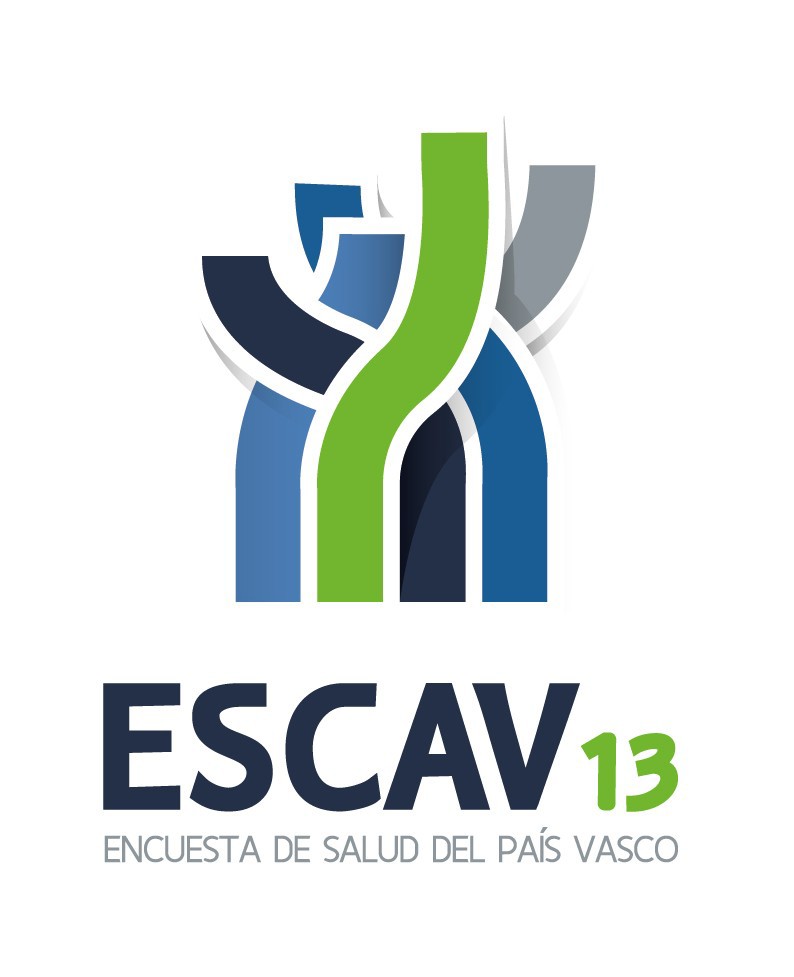 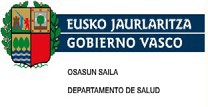 TABLAS DE RESULTADOS:ESTADO DE SALUDDiscapacidad y DependenciaINDICETabla 44. Prevalencia (%) de limitación crónica de la actividad por sexo, edad y territorio histórico 1Tabla 45. Prevalencia (%) de limitación crónica de la actividad por sexo, edad y clase social .......... 2Tabla 46. Prevalencia (%) de limitación crónica de la actividad por sexo, edad y nivel de estudios .. 3Tabla 47. Distribución de la población según el grado de limitación crónica de la actividad porsexo, edad y territorio histórico ............................................................................................................. 4Tabla 48. Distribución de la población según el grado de limitación crónica de la actividad porsexo, edad y clase social ...................................................................................................................... 10Tabla 49. Distribución de la población según el grado de limitación crónica de la actividad porsexo, edad y nivel de estudios .............................................................................................................. 18Tabla 50. Distribución de la población según el problema de salud que le ha causado limitación crónica de la actividad por sexo, edad y territorio histórico............................................................... 24Tabla 51. Distribución de la población según el problema de salud que le ha causado limitación crónica de la actividad por sexo, edad y clase social .......................................................................... 30Tabla 52. Distribución de la población según el problema de salud que le ha causado limitación crónica de la actividad por sexo, edad y nivel de estudios.................................................................. 40Tabla 53. Prevalencia (%) de población de 70 y más años que necesita ayuda para las actividades de cuidado personal por sexo, edad y territorio histórico ....................................................................... 69Tabla 54. Prevalencia (%) de población de 70 y más años que necesita ayuda para las actividades decuidado personal por sexo, edad y clase social................................................................................... 70Tabla 55. Prevalencia (%) de población de 70 y más años que necesita ayuda para las actividades de cuidado personal por sexo, edad y nivel de estudios........................................................................... 71Tabla 56. Prevalencia (%) de población de 70 y más años que necesita ayuda para las actividades de mantenimiento de su medio ambiente por sexo, edad y territorio histórico ...................................... 72Tabla 57. Prevalencia (%) de población de 70 y más años que necesita ayuda para las actividades de mantenimiento de su medio ambiente por sexo, edad y clase social .................................................. 73Tabla 58. Prevalencia (%) de población de 70 y más años que necesita ayuda para las actividades demantenimiento de su medio ambiente por sexo, edad y nivel de estudios .......................................... 74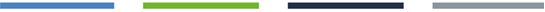 Tabla 59. Distribución de la población según la frecuencia de la ayuda que necesitan por limitación crónica de la actividad por sexo, edad y territorio histórico............................................................... 75Tabla 60. Distribución de la población según la frecuencia de la ayuda que necesitan por limitación crónica de la actividad por sexo, edad y clase social .......................................................................... 80Tabla 61. Distribución de la población según la frecuencia de la ayuda que necesitan por limitación crónica de la actividad por sexo, edad y nivel de estudios.................................................................. 87Tabla 62. Proporción (%) de personas que necesitan ayuda según quién presta dicha ayuda porsexo y edad ........................................................................................................................................... 93Tabla 63. Proporción (%) de personas que necesitan ayuda según quién presta dicha ayuda por sexo, edad y territorio histórico ....................................................................................................................94Hombres...........................................................................................................................................94 Mujeres ........................................................................................................................................... 95Tabla 64. Proporción (%) de personas que necesitan ayuda según quién presta dicha ayuda por sexo, edad y clase social .................................................................................................................................96Hombres.............................................................................................................................................96Mujeres ...............................................................................................................................................97Tabla 65. Proporción (%) de personas que necesitan ayuda según quién presta dicha ayuda por sexo, edad y nivel de estudios .........................................................................................................................98Hombres...........................................................................................................................................98Mujeres ........................................................................................................................................... 99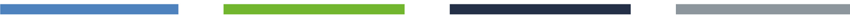 Tabla 44. Prevalencia (%) de limitación crónica de la actividad por sexo, edad y territorio históricoTabla 45. Prevalencia (%) de limitación crónica de la actividad por sexo, edad y clase socialTabla 46. Prevalencia (%) de limitación crónica de la actividad por sexo, edad y nivel de estudios*Tabla 47. Distribución de la población según el grado de limitación crónica de laactividad por sexo, edad y territorio históricoTabla 48. Distribución de la población según el grado de limitación crónica de laactividad por sexo, edad y clase socialTabla 49. Distribución de la población según el grado de limitación crónica de laactividad por sexo, edad y nivel de estudios*Tabla 50. Distribución de la población según el problema de salud que le hacausado limitación crónica de la actividad por sexo, edad y territorio históricoTabla 51. Distribución de la población según el problema de salud que le hacausado limitación crónica de la actividad por sexo, edad y clase socialTabla 52. Distribución de la población según el problema de salud que le hacausado limitación crónica de la actividad por sexo, edad y nivel de estudios*Tabla 53. Prevalencia (%) de población de 70 y más años que necesita ayuda para las actividades de cuidado personal por sexo, edad y territorio históricoTabla 54. Prevalencia (%) de población de 70 y más años que necesita ayuda para las actividades de cuidado personal por sexo, edad y clase socialTabla 55. Prevalencia (%) de población de 70 y más años que necesita ayuda para las actividades de cuidado personal por sexo, edad y nivel de estudios*Tabla 56. Prevalencia (%) de población de 70 y más años que necesita ayuda para las actividades de mantenimiento de su medio ambiente por sexo, edad y territorio históricoTabla 57. Prevalencia (%) de población de 70 y más años que necesita ayuda para las actividades de mantenimiento de su medio ambiente por sexo, edad y clase socialTabla 58. Prevalencia (%) de población de 70 y más años que necesita ayuda para las actividades de mantenimiento de su medio ambiente por sexo, edad y nivel de estudios*Tabla 59. Distribución de la población según la frecuencia de la ayuda que necesitan por limitación crónica de la actividad por sexo, edad y territorio históricoTabla 60. Distribución de la población según la frecuencia de la ayuda quenecesitan por limitación crónica de la actividad por sexo, edad y clase socialTabla 61. Distribución de la población según la frecuencia de la ayuda que necesitan por limitación crónica de la actividad por sexo, edad y nivel de estudios*Tabla 62. Proporción (%) de personas que necesitan ayuda según quién presta dicha ayuda** por sexo y edadTabla 63. Proporción (%) de personas que necesitan ayuda según quién presta dicha ayuda** por sexo, edad y territorio históricoTabla 64. Proporción (%) de personas que necesitan ayuda según quién presta dicha ayuda** por sexo, edad y clase socialTabla 65. Proporción (%) de personas que necesitan ayuda según quién presta dicha ayuda*** por sexo,edad y nivel de estudios**CAPVArabaGipuzkoaBizkaiaHombresTotal8,66,810,58,00-143,13,32,83,315-241,10,01,31,325-445,77,35,25,545-6411,16,815,59,565-7415,510,622,312,5>=7521,815,724,721,7MujeresTotal10,77,411,511,10-141,23,70,90,715-242,01,52,32,025-444,95,25,54,545-6410,86,613,110,565-7414,88,315,915,7>=7535,924,135,438,7Ambos sexosTotal9,77,111,09,60-142,23,51,92,015-241,50,71,81,625-445,36,35,45,045-6410,96,714,310,065-7415,19,418,914,2>=7530,620,831,432,3TotalIIIIIIIVVHombresTotal8,64,16,17,49,815,50-143,10,41,83,54,48,415-241,10,00,02,30,64,725-445,73,14,24,65,512,445-6411,17,67,96,512,324,565-7415,59,815,817,215,918,1>=7521,98,729,322,122,520,1MujeresTotal10,74,07,59,012,117,30-141,20,71,21,70,73,915-242,00,01,11,82,75,625-444,91,54,33,24,712,445-6410,76,47,48,912,214,065-7414,812,011,69,017,218,3>=7535,931,637,441,134,035,1Ambos sexosTotal9,74,16,88,310,816,70-142,20,51,52,62,76,215-241,60,00,62,01,55,125-445,32,34,33,85,212,445-6410,97,17,67,912,316,865-7415,110,613,612,716,618,2>=7530,621,834,733,529,032,4TotalSin estudios, primariaSecundaria, inferiorSecundaria, superiorTerciariaHombresTotal9,215,111,76,04,60-143,74,02,1..15-241,12,22,50,00,025-445,716,27,93,63,445-6411,118,215,88,34,265-7415,515,022,213,712,1>=7521,822,921,523,412,0MujeresTotal11,619,613,97,43,90-141,61,43,40,0.15-242,011,42,00,00,925-444,910,29,35,51,545-6410,814,513,39,65,665-7414,817,710,811,810,2>=7535,936,137,334,129,9Ambos sexosTotal10,517,612,86,64,20-142,72,82,60,0.15-241,56,72,30,00,625-445,313,78,54,52,345-6410,916,214,58,94,965-7415,116,715,413,011,4>=7530,631,531,628,720,3Sin limitaciónLimitación total en act.ppalLimitación parcial en act.ppalLimitación en otrasactividadesTotalHombresTotalCAPVN976.44748.83232.24511.0561.068.580%91,44,63,01,0100,0ArabaN144.3354.9424.2291.391154.896%93,23,22,70,9100,0GipuzkoaN310.52019.56913.2183.516346.823%89,55,63,81,0100,0BizkaiaN521.59224.32214.7986.149566.861%92,04,32,61,1100,00-14CAPVN148.6652.9841.007799153.456%96,91,90,70,5100,0ArabaN21.440613.12322.176%96,72,8.0,6100,0GipuzkoaN50.58263039941352.024%97,21,20,80,8100,0BizkaiaN76.6431.74060926479.256%96,72,20,80,3100,015-24CAPVN93.42036115352594.458%98,90,40,20,6100,0ArabaN14.247...14.247%100,0...100,0GipuzkoaN30.731124.29131.146%98,70,4.0,9100,0BizkaiaN48.44223615323549.066%98,70,50,30,5100,025-44CAPVN317.1495.32211.4482.390336.309%94,31,63,40,7100,0ArabaN46.9959232.50326950.690%92,71,84,90,5100,0GipuzkoaN101.7421.9053.525196107.367%94,81,83,30,2100,0BizkaiaN168.4122.4945.4201.925178.252%94,51,43,01,1100,045-64CAPVN269.13918.26513.2641.988302.655%88,96,04,40,7100,0ArabaN40.2581.2751.33034743.210%93,22,93,10,8100,0GipuzkoaN82.5698.3976.25147997.697%84,58,66,40,5100,0BizkaiaN146.3128.5935.6831.162161.749%90,55,33,50,7100,065-74CAPVN80.8749.8132.7582.28895.733%84,510,32,92,4100,0ArabaN11.94896822222913.368%89,47,21,71,7100,0GipuzkoaN24.9844.7521.43998432.159%77,714,84,53,1100,0BizkaiaN43.9424.0931.0971.07450.206%87,58,22,22,1100,0>=75CAPVN67.20012.0883.6153.06585.968%78,214,14,23,6100,0ArabaN9.4471.16317342211.206%84,310,41,53,8100,0GipuzkoaN19.9123.7601.6051.15426.430%75,314,26,14,4100,0BizkaiaN37.8417.1651.8371.48948.332%78,314,83,83,1100,0MujeresTotalCAPVN1.001.30571.37840.2448.5661.121.492%89,36,43,60,8100,0ArabaN145.3366.9384.153594157.021%92,64,42,60,4100,0GipuzkoaN319.54223.76214.3093.313360.926%88,56,64,00,9100,0BizkaiaN536.42740.67821.7824.659603.545%88,96,73,60,8100,00-14CAPVN143.8961.334380.145.610%98,80,90,3.100,0ArabaN20.152606164.20.921%96,32,90,8.100,0GipuzkoaN49.235230217.49.682%99,10,50,4.100,0BizkaiaN74.509498..75.007%99,30,7..100,015-24CAPVN87.69839980959389.499%98,00,40,90,7100,0ArabaN12.796..19912.995%98,5..1,5100,0GipuzkoaN28.70113440612929.369%97,70,51,40,4100,0BizkaiaN46.20126540326547.134%98,00,60,90,6100,025-44CAPVN305.1216.0348.3671.303320.826%95,11,92,60,4100,0ArabaN45.2558621.50412747.748%94,81,83,20,3100,0GipuzkoaN95.1551.6513.260603100.669%94,51,63,20,6100,0BizkaiaN164.7113.5213.603573172.408%95,52,02,10,3100,045-64CAPVN279.98017.46214.9651.361313.769%89,25,64,80,4100,0ArabaN40.8111.8271.061.43.698%93,44,22,4.100,0GipuzkoaN87.0316.6045.510956100.102%86,96,65,51,0100,0BizkaiaN152.1389.0318.394405169.969%89,55,34,90,2100,065-74CAPVN93.65811.4952.6932.080109.925%85,210,52,41,9100,0ArabaN13.2631.019176.14.458%91,77,01,2.100,0GipuzkoaN30.2613.8771.19265135.981%84,110,83,31,8100,0BizkaiaN50.1346.5991.3241.42959.485%84,311,12,22,4100,0>=75CAPVN90.95334.65413.0293.229141.864%64,124,49,22,3100,0ArabaN13.0602.6241.24826817.200%75,915,37,31,6100,0GipuzkoaN29.16011.2663.72497445.124%64,625,08,32,2100,0BizkaiaN48.73320.7638.0571.98779.541%61,326,110,12,5100,0AmbosTotalCAPVN1.977.752120.21072.48919.6222.190.072%90,35,53,30,9100,0ArabaN289.67111.8808.3821.984311.917%92,93,82,70,6100,0GipuzkoaN630.06243.33127.5276.830707.749%89,06,13,91,0100,0BizkaiaN1.058.01964.99936.58010.8071.170.406%90,45,63,10,9100,00-14CAPVN292.5614.3181.388799299.066%97,81,40,50,3100,0ArabaN41.5911.21916412343.097%96,52,80,40,3100,0GipuzkoaN99.816860615413101.706%98,10,80,60,4100,0BizkaiaN151.1532.239609264154.263%98,01,50,40,2100,015-24CAPVN181.1187599621.118183.958%98,50,40,50,6100,0ArabaN27.043..19927.242%99,3..0,7100,0GipuzkoaN59.43225840641960.515%98,20,40,70,7100,0BizkaiaN94.64350155649996.200%98,40,50,60,5100,025-44CAPVN622.27011.35619.8153.693657.135%94,71,73,00,6100,0ArabaN92.2501.7854.00739698.439%93,71,84,10,4100,0GipuzkoaN196.8973.5566.785799208.036%94,61,73,30,4100,0BizkaiaN333.1236.0159.0232.498350.660%95,01,72,60,7100,045-64CAPVN549.11935.72728.2293.350616.424%89,15,84,60,5100,0ArabaN81.0693.1012.39134786.908%93,33,62,80,4100,0GipuzkoaN169.60015.00111.7611.435197.798%85,77,65,90,7100,0BizkaiaN298.45017.62414.0771.567331.718%90,05,34,20,5100,065-74CAPVN174.53221.3085.4514.368205.658%84,910,42,72,1100,0ArabaN25.2111.98739922927.826%90,67,11,40,8100,0GipuzkoaN55.2458.6292.6311.63568.140%81,112,73,92,4100,0BizkaiaN94.07610.6922.4212.503109.692%85,89,72,22,3100,0>=75CAPVN158.15246.74216.6446.294227.832%69,420,57,32,8100,0ArabaN22.5073.7881.42169028.406%79,213,35,02,4100,0GipuzkoaN49.07215.0255.3282.12871.553%68,621,07,43,0100,0BizkaiaN86.57427.9299.8943.476127.873%67,721,87,72,7100,0Sin limitaciónLimitación total en act.ppalLimitación parcial en act.ppalLimitación en otras actividadesTotalHombresTotalTotalN974.38048.73532.24511.0561.066.417%91,44,63,01,0100,0IN137.2102.7032.339791143.043%95,91,91,60,6100,0IIN95.4422.8472.764596101.649%93,92,82,70,6100,0IIIN211.3368.1506.0782.700228.264%92,63,62,71,2100,0IVN454.83828.40616.3574.474504.074%90,25,63,20,9100,0VN75.5556.6304.7072.49489.386%84,57,45,32,8100,00-14TotalN147.7802.9841.007799152.571%96,92,00,70,5100,0IN31.439111..31.550%99,60,4..100,0IIN20.080375..20.455%98,21,8..100,0IIIN40.60787220141342.094%96,52,10,51,0100,0IVN49.9341.36380612352.226%95,62,61,50,2100,0VN5.720263.2646.246%91,64,2.4,2100,015-24TotalN92.77236115352593.810%98,90,40,20,6100,0IN15.209...15.209%100,0...100,0IIN12.260...12.260%100,0...100,0IIIN17.124..39717.521%97,7..2,3100,0IVN40.296124.12840.549%99,40,3.0,3100,0VN7.881236153.8.270%95,32,91,8.100,025-44TotalN316.9645.32211.4482.390336.124%94,31,63,40,7100,0IN41.60690518526342.959%96,92,10,40,6100,0IIN30.871.1.15319632.220%95,8.3,60,6100,0IIIN59.8568781.74423662.714%95,41,42,80,4100,0IVN150.3992.2036.294269159.166%94,51,44,00,2100,0VN34.2311.3352.0721.42739.065%87,63,45,33,7100,045-64TotalN269.02018.16813.2641.988302.440%88,96,04,40,7100,0IN33.8628771.63527136.646%92,42,44,50,7100,0IIN22.8301.03379513224.792%92,14,23,20,5100,0IIIN61.2721.8961.82651865.513%93,52,92,80,8100,0IVN133.85611.5046.877473152.710%87,77,54,50,3100,0VN17.1992.8572.13159322.779%75,512,59,42,6100,065-74TotalN80.8749.8132.7582.28895.733%84,510,32,92,4100,0IN11.24059936425712.460%90,24,82,92,1100,0IIN6.0546193841337.189%84,28,65,31,8100,0IIIN16.9712.06598748320.506%82,810,14,82,4100,0IVN41.8055.6888801.33849.711%84,111,41,82,7100,0VN4.806842144765.867%81,914,42,51,3100,0>=75TotalN66.97112.0883.6153.06585.739%78,114,14,23,6100,0IN3.853210155.4.219%91,35,03,7.100,0IIN3.3478204311354.733%70,717,39,12,9100,0IIIN15.5062.4381.32065319.917%77,912,26,63,3100,0IVN38.5477.5231.5002.14349.713%77,515,13,04,3100,0VN5.7181.0972081357.158%79,915,32,91,9100,0MujeresTotalTotalN998.42570.79540.0698.5661.117.854%89,36,33,60,8100,0IN129.8012.4232.828209135.260%96,01,82,10,2100,0IIN104.2244.7832.785843112.634%92,54,22,50,7100,0IIIN258.62815.9668.2911.458284.344%91,05,62,90,5100,0IVN362.32929.57915.7804.516412.204%87,97,23,81,1100,0VN143.44418.04310.3851.539173.412%82,710,46,00,9100,00-14TotalN143.2251.334380.144.940%98,80,90,3.100,0IN31.834.217.32.050%99,3.0,7.100,0IIN18.855230..19.085%98,81,2..100,0IIIN41.864563164.42.591%98,31,30,4.100,0IVN44.802304..45.106%99,30,7..100,0VN5.871237..6.108%96,13,9..100,015-24TotalN86.90939980959388.710%98,00,40,90,7100,0IN14.848...14.848%100,0...100,0IIN11.686134..11.820%98,91,1..100,0IIIN22.301.398.22.699%98,2.1,8.100,0IVN31.26726513846432.135%97,30,80,41,4100,0VN6.806.2731297.208%94,4.3,81,8100,025-44TotalN304.7056.0348.3671.303320.409%95,11,92,60,4100,0IN45.03621526720945.726%98,50,50,60,5100,0IIN36.09577865919437.726%95,72,11,70,5100,0IIIN75.3748911.584.77.849%96,81,12,0.100,0IVN109.0611.9682.810573114.412%95,31,72,50,5100,0VN39.1392.1833.04832744.697%87,64,96,80,7100,045-64TotalN279.82317.13914.9651.361313.289%89,35,54,80,4100,0IN28.2365781.368.30.183%93,61,94,5.100,0IIN24.9424561.31421826.929%92,61,74,90,8100,0IIIN78.5824.0823.19240986.265%91,14,73,70,5100,0IVN94.1557.4365.205430107.225%87,86,94,90,4100,0VN53.9074.5883.88730462.687%86,07,36,20,5100,065-74TotalN93.51411.4952.6932.080109.781%85,210,52,51,9100,0IN5.961435374.6.770%88,06,45,5.100,0IIN6.6976251091457.575%88,48,21,41,9100,0IIIN23.1271.66527036325.424%91,06,51,11,4100,0IVN40.6565.9181.3311.22049.125%82,812,02,72,5100,0VN17.0742.85260935220.887%81,713,72,91,7100,0>=75TotalN90.24934.39312.8543.229140.726%64,124,49,12,3100,0IN3.8861.195602.5.683%68,421,010,6.100,0IIN5.9502.5607042869.500%62,627,07,43,0100,0IIIN17.3808.7662.68468729.516%58,929,79,12,3100,0IVN42.38813.6886.2961.82964.201%66,021,39,82,8100,0VN20.6468.1842.56842731.826%64,925,78,11,3100,0AmbosTotalTotalN1.972.806119.53072.31419.6222.184.271%90,35,53,30,9100,0IN267.0105.1265.1661.000278.303%95,91,81,90,4100,0IIN199.6667.6305.5491.439214.283%93,23,62,60,7100,0IIIN469.96424.11614.3694.159512.608%91,74,72,80,8100,0IVN817.16757.98532.1378.990916.279%89,26,33,51,0100,0VN218.99924.67415.0924.033262.798%83,39,45,71,5100,00-14TotalN291.0054.3181.388799297.510%97,81,50,50,3100,0IN63.273111217.63.600%99,50,20,3.100,0IIN38.934605..39.539%98,51,5..100,0IIIN82.4711.43536541384.684%97,41,70,40,5100,0IVN94.7371.66780612397.332%97,31,70,80,1100,0VN11.590500.26412.354%93,84,0.2,1100,015-24TotalN179.6817599621.118182.520%98,40,40,50,6100,0IN30.058...30.058%100,0...100,0IIN23.946134..24.080%99,40,6..100,0IIIN39.425.39839740.220%98,0.1,01,0100,0IVN71.56438913859272.684%98,50,50,20,8100,0VN14.68823642612915.478%94,91,52,80,8100,025-44TotalN621.66911.35619.8153.693656.533%94,71,73,00,6100,0IN86.6421.12045147288.685%97,71,30,50,5100,0IIN66.9667781.81239069.946%95,71,12,60,6100,0IIIN135.2311.7693.328236140.563%96,21,32,40,2100,0IVN259.4614.1719.104842273.578%94,81,53,30,3100,0VN73.3693.5185.1201.75483.762%87,64,26,12,1100,045-64TotalN548.84235.30728.2293.350615.728%89,15,74,60,5100,0IN62.0991.4563.00327166.829%92,92,24,50,4100,0IIN47.7721.4892.10935051.721%92,42,94,10,7100,0IIIN139.8545.9785.018927151.777%92,13,93,30,6100,0IVN228.01118.94012.082903259.935%87,77,34,60,3100,0VN71.1067.4456.01789885.466%83,28,77,01,1100,065-74TotalN174.38921.3085.4514.368205.514%84,910,42,72,1100,0IN17.2001.03473725719.230%89,45,43,81,3100,0IIN12.7511.24349327814.765%86,48,43,31,9100,0IIIN40.0973.7301.25684745.930%87,38,12,71,8100,0IVN82.46011.6062.2112.55898.836%83,411,72,22,6100,0VN21.8803.69475342726.754%81,813,82,81,6100,0>=75TotalN157.22146.48116.4696.294226.465%69,420,57,32,8100,0IN7.7381.405758.9.902%78,214,27,7.100,0IIN9.2973.3801.13542114.233%65,323,78,03,0100,0IIIN32.88611.2044.0041.33949.433%66,522,78,12,7100,0IVN80.93521.2117.7963.972113.914%71,018,66,83,5100,0VN26.3659.2812.77656238.983%67,623,87,11,4100,0Sin limitaciónLimitación total en act.ppalLimitación parcial en act.ppalLimitación en otras actividadesTotalHombresTotalTotalN879.83346.48332.24510.643969.203%90,84,83,31,1100,0Sin estudios, primariaN222.24623.43111.6054.464261.746%84,99,04,41,7100,0Secundaria, inferiorN152.16010.7896.8332.571172.354%88,36,34,01,5100,0Secundaria, superiorN339.8509.42810.0232.290361.590%94,02,62,80,6100,0TerciariaN165.5772.8343.7841.317173.513%95,41,62,20,8100,00-14TotalN52.0516341.00738654.079%96,31,21,90,7100,0Sin estudios, primariaN45.8815031.00738647.778%96,01,12,10,8100,0Secundaria, inferiorN6.170131..6.301%97,92,1..100,015-24TotalN93.42036115352594.458%98,90,40,20,6100,0Sin estudios, primariaN11.278124.12811.531%97,81,1.1,1100,0Secundaria, inferiorN30.76523615339731.551%97,50,70,51,3100,0Secundaria, superiorN42.767...42.767%100,0...100,0TerciariaN8.610...8.610%100,0...100,025-44TotalN317.1495.32211.4482.390336.309%94,31,63,40,7100,0Sin estudios, primariaN33.4942.0273.68777239.979%83,85,19,21,9100,0Secundaria, inferiorN45.1851.4212.18429449.084%92,12,94,40,6100,0Secundaria, superiorN158.2379134.509557164.217%96,40,62,70,3100,0TerciariaN80.2339611.06876783.029%96,61,21,30,9100,045-64TotalN269.13918.26513.2641.988302.655%88,96,04,40,7100,0Sin estudios, primariaN55.6167.8393.86869268.014%81,811,55,71,0100,0Secundaria, inferiorN45.8954.8023.30950354.510%84,28,86,10,9100,0Secundaria, superiorN109.9884.9364.526521119.971%91,74,13,80,4100,0TerciariaN57.6416881.56127160.161%95,81,12,60,5100,065-74TotalN80.8749.8132.7582.28895.733%84,510,32,92,4100,0Sin estudios, primariaN33.7534.26569398839.699%85,010,71,72,5100,0Secundaria, inferiorN13.5082.85045654417.359%77,816,42,63,1100,0Secundaria, superiorN20.7391.94573861224.034%86,38,13,12,5100,0TerciariaN12.87475387114414.641%87,95,15,91,0100,0>=75TotalN67.20012.0883.6153.06585.968%78,214,14,23,6100,0Sin estudios, primariaN42.2238.6732.3501.49954.745%77,115,84,32,7100,0Secundaria, inferiorN10.6371.34873183313.549%78,510,05,46,1100,0Secundaria, superiorN8.1201.63424959910.602%76,615,42,35,7100,0TerciariaN6.2204322851357.072%88,06,14,01,9100,0MujeresTotalTotalN904.68770.43740.2448.5661.023.933%88,46,93,90,8100,0Sin estudios, primariaN262.87640.58418.0805.371326.911%80,412,45,51,6100,0Secundaria, inferiorN149.66815.5327.708830173.739%86,18,94,40,5100,0Secundaria, superiorN286.95211.11110.5361.197309.797%92,63,63,40,4100,0TerciariaN205.1903.2103.9191.167213.486%96,11,51,80,5100,00-14TotalN47.277394380.48.051%98,40,80,8.100,0Sin estudios, primariaN42.436394217.43.046%98,60,90,5.100,0Secundaria, inferiorN4.678.164.4.841%96,6.3,4.100,0Secundaria, superiorN164...164%100,0...100,015-24TotalN87.69839980959389.499%98,00,40,90,7100,0Sin estudios, primariaN9.82239927359311.087%88,63,62,55,3100,0Secundaria, inferiorN19.452.398.19.850%98,0.2,0.100,0Secundaria, superiorN42.905...42.905%100,0...100,0TerciariaN15.519.138.15.657%99,1.0,9.100,025-44TotalN305.1216.0348.3671.303320.826%95,11,92,60,4100,0Sin estudios, primariaN26.6231.5931.31812729.661%89,85,44,40,4100,0Secundaria, inferiorN33.3751.7781.626.36.779%90,74,84,4.100,0Secundaria, superiorN128.0312.4204.443573135.466%94,51,83,30,4100,0TerciariaN117.092244981603118.919%98,50,20,80,5100,045-64TotalN279.98017.46214.9651.361313.769%89,25,64,80,4100,0Sin estudios, primariaN68.0946.2744.83644479.648%85,57,96,10,6100,0Secundaria, inferiorN54.2215.3192.985.62.525%86,78,54,8.100,0Secundaria, superiorN97.5114.7285.124498107.861%90,44,44,80,5100,0TerciariaN60.1541.1412.02041963.734%94,41,83,20,7100,065-74TotalN93.65811.4952.6932.080109.925%85,210,52,41,9100,0Sin estudios, primariaN51.3077.5461.9451.57862.377%82,312,13,12,5100,0Secundaria, inferiorN22.6771.94643235725.412%89,27,71,71,4100,0Secundaria, superiorN11.5311.45087.13.068%88,211,10,7.100,0TerciariaN8.1425522281459.068%89,86,12,51,6100,0>=75TotalN90.95334.65413.0293.229141.864%64,124,49,22,3100,0Sin estudios, primariaN64.59324.3779.4922.629101.092%63,924,19,42,6100,0Secundaria, inferiorN15.2666.4892.10347324.331%62,726,78,61,9100,0Secundaria, superiorN6.8112.51488212610.333%65,924,38,51,2100,0TerciariaN4.2831.273552.6.108%70,120,89,0.100,0AmbosTotalTotalN1.784.520116.92072.48919.2081.993.136%89,55,93,61,0100,0Sin estudios, primariaN485.12264.01529.6859.835588.657%82,410,95,01,7100,0Secundaria, inferiorN301.82926.32114.5423.402346.093%87,27,64,21,0100,0Secundaria, superiorN626.80220.53920.5593.487671.388%93,43,13,10,5100,0TerciariaN370.7676.0457.7032.485386.999%95,81,62,00,6100,00-14TotalN99.3281.0281.388386102.130%97,31,01,40,4100,0Sin estudios, primariaN88.3178971.22438690.824%97,21,01,30,4100,0Secundaria, inferiorN10.848131164.11.142%97,41,21,5.100,0Secundaria, superiorN164...164%100,0...100,015-24TotalN181.1187599621.118183.958%98,50,40,50,6100,0Sin estudios, primariaN21.10052327372122.618%93,32,31,23,2100,0Secundaria, inferiorN50.21723655139751.401%97,70,51,10,8100,0Secundaria, superiorN85.672...85.672%100,0...100,0TerciariaN24.129.138.24.267%99,4.0,6.100,025-44TotalN622.27011.35619.8153.693657.135%94,71,73,00,6100,0Sin estudios, primariaN60.1173.6205.00489969.640%86,35,27,21,3100,0Secundaria, inferiorN78.5603.1993.81029485.863%91,53,74,40,3100,0Secundaria, superiorN286.2683.3338.9521.130299.683%95,51,13,00,4100,0TerciariaN197.3251.2052.0491.370201.949%97,70,61,00,7100,045-64TotalN549.11935.72728.2293.350616.424%89,15,84,60,5100,0Sin estudios, primariaN123.71014.1138.7041.135147.663%83,89,65,90,8100,0Secundaria, inferiorN100.11610.1216.294503117.034%85,58,65,40,4100,0Secundaria, superiorN207.4989.6649.6501.020227.832%91,14,24,20,4100,0TerciariaN117.7951.8293.581691123.895%95,11,52,90,6100,065-74TotalN174.53221.3085.4514.368205.658%84,910,42,72,1100,0Sin estudios, primariaN85.06111.8112.6382.566102.075%83,311,62,62,5100,0Secundaria, inferiorN36.1864.79688990142.772%84,611,22,12,1100,0Secundaria, superiorN32.2703.39582661237.102%87,09,12,21,6100,0TerciariaN21.0161.3061.09928823.709%88,65,54,61,2100,0>=75TotalN158.15246.74216.6446.294227.832%69,420,57,32,8100,0Sin estudios, primariaN106.81733.05111.8424.128155.837%68,521,27,62,6100,0Secundaria, inferiorN25.9037.8382.8341.30637.881%68,420,77,53,4100,0Secundaria, superiorN14.9314.1481.13172520.935%71,319,85,43,5100,0TerciariaN10.5021.70683613513.179%79,712,96,31,0100,0Accidente laboralAccidente de tráficoAccidente domésticoOtro tipo de accidenteEnfermedad comúnEnfermedad derivadadel trabajoViolencia físicaOtras causasTotalHombresTotalCAPVN4.6014.1436741.92472.6817.68617924492.133%5,04,50,72,178,98,30,20,3100,0ArabaN880366943698.061613179.10.561%8,33,50,93,576,35,81,7.100,0GipuzkoaN2.0621.52942574028.1213.426..36.303%5,74,21,22,077,59,4..100,0BizkaiaN1.6602.24715681436.4993.648.24445.269%3,75,00,31,880,68,1.0,5100,00-14CAPVN...1974.593...4.791%...4,195,9...100,0ArabaN....736...736%....100,0...100,0GipuzkoaN...1971.245...1.442%...13,786,3...100,0BizkaiaN....2.613...2.613%....100,0...100,015-24CAPVN...236802...1.038%...22,777,3...100,0GipuzkoaN....415...415%....100,0...100,0BizkaiaN...236387...624%...37,962,1...100,025-44CAPVN1.3271.991.17114.0471.445179.19.160%6,910,4.0,973,37,50,9.100,0ArabaN334366.1712.483162179.3.695%9,09,9.4,667,24,44,8.100,0GipuzkoaN204788..3.986648..5.625%3,614,0..70,911,5..100,0BizkaiaN789837..7.579636..9.840%8,08,5..77,06,5..100,045-64CAPVN1.9421.72915664724.5694.474..33.517%5,85,20,51,973,313,3..100,0ArabaN316..1981.987451..2.952%10,7..6,767,315,3..100,0GipuzkoaN1.209634..11.1712.113..15.128%8,04,2..73,814,0..100,0BizkaiaN4171.09415645011.4111.909..15.437%2,77,11,02,973,912,4..100,065-74CAPVN907246.35812.384963..14.859%6,11,7.2,483,36,5..100,0ArabaN230...1.190...1.420%16,2...83,8...100,0GipuzkoaN545107.2295.732562..7.175%7,61,5.3,279,97,8..100,0BizkaiaN133139.1295.462401..6.264%2,12,2.2,187,26,4..100,0>=75CAPVN42617751831316.285804.24418.768%2,30,92,81,786,84,3.1,3100,0ArabaN..94.1.665...1.759%..5,3.94,7...100,0GipuzkoaN105.4253135.573103..6.518%1,6.6,54,885,51,6..100,0BizkaiaN321177..9.048701.24410.491%3,11,7..86,26,7.2,3100,0MujeresTotalCAPVN9142.2914.4493.036104.1344.922213229120.187%0,81,93,72,586,64,10,20,2100,0ArabaN1071224369510.328596..11.685%0,91,03,70,888,45,1..100,0GipuzkoaN6899271.7031.52135.0031.540..41.384%1,72,24,13,784,63,7..100,0BizkaiaN1171.2422.3101.42058.8022.78621322967.118%0,21,93,42,187,64,20,30,3100,00-14CAPVN....1.714...1.714%....100,0...100,0ArabaN....769...769%....100,0...100,0GipuzkoaN....447...447%....100,0...100,0BizkaiaN....498...498%....100,0...100,015-24CAPVN.138..1.663...1.801%.7,7..92,3...100,0ArabaN....199...199%....100,0...100,0GipuzkoaN....669...669%....100,0...100,0BizkaiaN.138..795...933%.14,8..85,2...100,025-44CAPVN.792.20913.0321.443.22915.704%.5,0.1,383,09,2.1,5100,0ArabaN.122..2.141230..2.493%.4,9..85,99,2..100,0GipuzkoaN.443.2094.451412..5.514%.8,0.3,880,77,5..100,0BizkaiaN.227..6.440801.2297.697%.2,9..83,710,4.3,0100,045-64CAPVN68852895667027.6663.067213.33.789%2,01,62,82,081,99,10,6.100,0ArabaN107.83.2.420277..2.887%3,7.2,9.83,89,6..100,0GipuzkoaN58138023767010.0741.129..13.070%4,42,91,85,177,18,6..100,0BizkaiaN.148636.15.1721.661213.17.831%.0,83,6.85,19,31,2.100,065-74CAPVN22510486766714.404...16.267%1,40,65,34,188,5...100,0ArabaN....1.195...1.195%....100,0...100,0GipuzkoaN1081045401144.854...5.720%1,91,89,42,084,9...100,0BizkaiaN117.3275538.354...9.352%1,3.3,55,989,3...100,0>=75CAPVN.7282.6261.49045.655412..50.912%.1,45,22,989,70,8..100,0ArabaN..353953.60488..4.140%..8,52,387,02,1..100,0GipuzkoaN..92652814.509...15.964%..5,83,390,9...100,0BizkaiaN.7281.34686727.543324..30.808%.2,44,42,889,41,1..100,0AmbosTotalCAPVN5.5156.4345.1234.960176.81512.608392473212.320%2,63,02,42,383,35,90,20,2100,0ArabaN98748953046418.3901.208179.22.246%4,42,22,42,182,75,40,8.100,0GipuzkoaN2.7522.4562.1272.26263.1254.966..77.687%3,53,22,72,981,36,4..100,0BizkaiaN1.7773.4892.4662.23495.3016.434213473112.387%1,63,12,22,084,85,70,20,4100,00-14CAPVN...1976.308...6.505%...3,097,0...100,0ArabaN....1.505...1.505%....100,0...100,0GipuzkoaN...1971.692...1.889%...10,589,5...100,0BizkaiaN....3.111...3.111%....100,0...100,015-24CAPVN.138.2362.465...2.840%.4,9.8,386,8...100,0ArabaN....199...199%....100,0...100,0GipuzkoaN....1.084...1.084%....100,0...100,0BizkaiaN.138.2361.182...1.557%.8,9.15,275,9...100,025-44CAPVN1.3272.783.38027.0792.88817922934.865%3,88,0.1,177,78,30,50,7100,0ArabaN334489.1714.623392179.6.188%5,47,9.2,874,76,32,9.100,0GipuzkoaN2041.231.2098.4371.059..11.140%1,811,0.1,975,79,5..100,0BizkaiaN7891.064..14.0191.436.22917.537%4,56,1..79,98,2.1,3100,045-64CAPVN2.6302.2571.1121.31852.2357.541213.67.305%3,93,41,72,077,611,20,3.100,0ArabaN423.831984.407728..5.839%7,2.1,43,475,512,5..100,0GipuzkoaN1.7901.01423767021.2453.242..28.198%6,33,60,82,475,311,5..100,0BizkaiaN4171.24279245026.5833.571213.33.268%1,33,72,41,479,910,70,6.100,065-74CAPVN1.1333508671.02526.788963..31.126%3,61,12,83,386,13,1..100,0ArabaN230...2.386...2.615%8,8...91,2...100,0GipuzkoaN65321154034310.586562..12.895%5,11,64,22,782,14,4..100,0BizkaiaN25013932768213.816401..15.616%1,60,92,14,488,52,6..100,0>=75   CAPVN4269053.1441.80361.9411.216.24469.680%0,61,34,52,688,91,7.0,4100,0ArabaN..447955.26988..5.899%..7,61,689,31,5..100,0GipuzkoaN105.1.35184220.081103..22.482%0,5.6,03,789,30,5..100,0BizkaiaN3219051.34686736.5901.025.24441.299%0,82,23,32,188,62,5.0,6100,0Accidente laboralAccidente de tráficoAccidente domésticoOtro tipo de accidenteEnfermedad comúnEnfermedad derivadadel trabajoViolencia físicaOtras causasOtras causasTotalHombresHombresHombresTotalTotalTotalTotalN4.6014.1436741.92472.5857.68617924424492.036%5,04,50,72,178,98,40,20,30,3100,0IIIN.344.3794.476635...5.833%.5,9.6,576,710,9...100,0IIIIIIN110...5.624473...6.207%1,8...90,67,6...100,0IIIIIIIIIN6435569854614.104981...16.928%3,83,30,63,283,35,8...100,0IVIVIVN3.2712.70642076336.9814.67217924424449.236%6,65,50,91,575,19,50,40,50,5100,0VVVN57853715623611.400925...13.831%4,23,91,11,782,46,7...100,00-14TotalTotalTotalN...1974.593....4.791%...4,195,9....100,0IIIN....111....111%....100,0....100,0IIIIIIN....375....375%....100,0....100,0IIIIIIIIIN....1.487....1.487%....100,0....100,0IVIVIVN...1972.094....2.292%...8,691,4....100,0VN....527....527%....100,0....100,015-2415-2415-24TotalN...236802....1.038%...22,777,3....100,0IIIN....397....397%....100,0....100,0IVN....253....253%....100,0....100,0VN...236153....389%...60,739,3....100,025-4425-4425-44TotalN1.3271.991.17114.0471.445179..19.160%6,910,4.0,973,37,50,9..100,0IN....1.353....1.353%....100,0....100,0IIN....1.349....1.349%....100,0....100,0IIIN535338..1.300684...2.858%18,711,8..45,524,0...100,0IVN7921.291.1715.790543179..8.766%9,014,7.2,066,16,22,0..100,0VN.362..4.255218...4.834%.7,5..88,04,5...100,045-6445-6445-64TotalN1.9421.72915664724.4724.474...33.420%5,85,20,51,973,213,4...100,0IN.344.2711.645523...2.784%.12,4.9,759,118,8...100,0IIN....1.488473...1.961%....75,924,1...100,0IIIN.218.903.754180...4.241%.5,1.2,188,54,2...100,0IVN1.472992.28613.3362.768...18.854%7,85,3.1,570,714,7...100,0VN469175156.4.249530...5.580%8,43,12,8.76,19,5...100,065-7465-7465-74TotalN907246.35812.384963...14.859%6,11,7.2,483,36,5...100,0IN....1.108112...1.220%....90,89,2...100,0IIN110...1.026....1.136%9,7...90,3....100,0IIIN108..2503.060117...3.535%3,1..7,186,63,3...100,0IVN581246.1086.236735...7.906%7,43,1.1,478,99,3...100,0VN108...954....1.062%10,2...89,8....100,0>=75>=75TotalTotalN42617751831316.285804.24418.76818.768%2,30,92,81,786,84,3.1,3100,0100,0IIN...107258...366366%...29,370,7...100,0100,0IIIIN....1.386...1.3861.386%....100,0...100,0100,0IIIIIIN..982064.107...4.4114.411%..2,24,793,1...100,0100,0IVIVN426177420.9.271627.24411.16511.165%3,81,63,8.83,05,6.2,2100,0100,0VVN....1.262177..1.4391.439%....87,712,3..100,0100,0MujeresMujeresMujeresTotalTotalTotalTotalN9142.2914.4493.036103.3764.922213229119.429119.429%0,81,93,72,586,64,10,20,2100,0100,0IIN.122832674.843144..5.4605.460%.2,21,54,988,72,6..100,0100,0IIIIN..1964946.914807..8.4118.411%..2,35,982,29,6..100,0100,0IIIIIIN28539299442822.4431.173..25.71625.716%1,11,53,91,787,34,6..100,0100,0IVIVN2651.4281.7381.28343.8961.037.22949.87549.875%0,52,93,52,688,02,1.0,5100,0100,0VVN3643481.43856425.2801.761213.29.96829.968%1,21,24,81,984,45,90,7..100,00-140-140-140-14TotalN....1.714....1.714%....100,0....100,0IN....217....217%....100,0....100,0IIN....230....230%....100,0....100,0IIIN....727....727%....100,0....100,0IVN....304....304%....100,0....100,0VN....237....237%....100,0....100,015-2415-2415-2415-24TotalN.138..1.663....1.801%.7,7..92,3....100,0IIN....134....134%....100,0....100,0IIIN....398....398%....100,0....100,0IVN.138..729....868%.16,0..84,0....100,0VN....402....402%....100,0....100,025-4425-4425-4425-44TotalN.792.20913.0321.443.22922915.704%.5,0.1,383,09,2.1,51,5100,0IN.122..568....690%.17,7..82,3....100,0IIN...2091.168254...1.631%...12,871,615,6...100,0IIIN.244..1.958272...2.474%.9,9..79,111,0...100,0IVN.227..4.665230.2292295.351%.4,2..87,24,3.4,34,3100,0VN.198..4.673687...5.558%.3,6..84,112,4...100,045-6445-6445-6445-64TotalN68852895667027.3443.067213..33.466%2,11,62,92,081,79,20,6..100,0IN..83.1.719144...1.946%..4,3.88,37,4...100,0IIN....1.434553...1.987%....72,227,8...100,0IIIN2851481191176.282731...7.682%3,71,91,51,581,89,5...100,0IVN14823047721411.348653...13.071%1,11,83,71,686,85,0...100,0VN2551502763396.559986213..8.780%2,91,73,13,974,711,22,4..100,065-7465-7465-7465-74TotalN22510486766714.404....16.267%1,40,65,34,188,5....100,0IN....809....809%....100,0....100,0IIN...114765....878%...12,987,1....100,0IIIN..3871561.755....2.298%..16,96,876,4....100,0IVN1171042632717.714....8.469%1,41,23,13,291,1....100,0VN108.2171263.361....3.812%2,8.5,73,388,2....100,0>=75>=75>=75>=75TotalN.7282.6261.49045.220412...50.476%.1,45,23,089,60,8...100,0IN...2671.530....1.797%...14,985,1....100,0IIN..1961713.183....3.550%..5,54,889,7....100,0IIIN..48715611.323170...12.136%..4,01,393,31,4...100,0IVIVN.72899879719.136154..21.81321.813%.3,34,63,787,70,7..100,0100,0VVN..9459910.04888..11.17911.179%..8,50,989,90,8..100,0100,0AmbosAmbosTotalTotalTotalTotalTotalN5.5156.4345.1234.960175.96112.608392473211.465211.465%2,63,02,42,383,26,00,20,2100,0100,0IIN.466836469.319779..11.29311.293%.4,10,75,782,56,9..100,0100,0IIIIN110.19649412.5381.280..14.61814.618%0,8.1,33,485,88,8..100,0100,0IIIIIIN9289481.09297436.5472.154..42.64442.644%2,22,22,62,385,75,1..100,0100,0IVIVN3.5364.1342.1582.04680.8775.70917947399.11199.111%3,64,22,22,181,65,80,20,5100,0100,0VVN9418851.59480036.6802.686213.43.79943.799%2,12,03,61,883,76,10,5.100,0100,00-140-140-14TotalTotalN...1976.308...6.5056.505%...3,097,0...100,0100,0IIN....328...328328%....100,0...100,0100,0IIIIN....605...605605%....100,0...100,0100,0IIIN....2.213....2.213%....100,0....100,0IVN...1972.398....2.595%...7,692,4....100,0VN....764....764%....100,0....100,015-2415-2415-2415-2415-24TotalN.138.2362.465....2.840%.4,9.8,386,8....100,0IIN....134....134%....100,0....100,0IIIN....795....795%....100,0....100,0IVN.138..982....1.120%.12,4..87,6....100,0VN...236554....791%...29,970,1....100,025-4425-4425-4425-4425-44TotalN1.3272.783.38027.0792.88817922922934.865%3,88,0.1,177,78,30,50,70,7100,0IN.122..1.920....2.043%.6,0..94,0....100,0IIN...2092.517254...2.980%...7,084,58,5...100,0IIIN535583..3.258956...5.332%10,010,9..61,117,9...100,0IVN7921.518.17110.45577317922922914.117%5,610,8.1,274,15,51,31,61,6100,0VN.560..8.928904...10.392%.5,4..85,98,7...100,045-6445-6445-6445-6445-64TotalN2.6302.2571.1121.31851.8167.541213..66.886%3,93,41,72,077,511,30,3..100,0IN.344832713.365667...4.730%.7,31,85,771,114,1...100,0IIN....2.9231.026...3.948%....74,026,0...100,0IIIN28536611920710.036911...11.923%2,43,11,01,784,27,6...100,0IVN1.6201.22247750024.6843.420...31.925%5,13,81,51,677,310,7...100,0VN72532543233910.8091.516213..14.360%5,02,33,02,475,310,61,5..100,065-7465-7465-7465-7465-74TotalN1.1333508671.02526.788963...31.126%3,61,12,83,386,13,1...100,0IN....1.917112...2.029%....94,55,5...100,0IIN110..1141.790....2.014%5,5..5,688,9....100,0IIIN108.3874064.815117...5.833%1,9.6,67,082,52,0...100,0IVN69835026337913.950735...16.376%4,32,11,62,385,24,5...100,0VN216.2171264.315....4.874%4,4.4,42,688,5....100,0>=75>=75>=75>=75>=75TotalN4269053.1441.80361.5051.216.24424469.244%0,61,34,52,688,81,8.0,40,4100,0IN...3741.789....2.163%...17,382,7....100,0IIN..1961714.569....4.936%..4,03,592,6....100,0IIIN..58636215.430170...16.547%..3,52,293,21,0...100,0IVN4269051.41879728.407781.24424432.979%1,32,74,32,486,12,4.0,70,7100,0VN..9459911.310265...12.619%..7,50,889,62,1...100,0Accidente laboralAccidente de tráficoAccidente domésticoOtro tipo de accidenteEnfermedad comúnEnfermedad derivadadel trabajoViolencia físicaOtras causasOtras causasTotalHombresHombresHombresTotalTotalN4.6014.1436741.92469.9187.68617924424489.370%5,14,60,82,278,28,60,20,30,3100,0Sin estudios, primariaN1.8741.11348269032.3103.031...39.500%4,72,81,21,781,87,7...100,0Secundaria, inferiorN1.3316769823615.9191.689.24424420.194%6,63,30,51,278,88,4.1,21,2100,0Secundaria, superiorN1.1752.1379447615.1702.509179..21.740%5,49,80,42,269,811,50,8..100,0TerciariaN221218.5226.520456...7.936%2,82,7.6,682,25,8...100,00-14TotalN...1971.830....2.028%...9,790,3....100,0Sin estudios, primariaN...1971.699....1.897%...10,489,6....100,0Secundaria, inferiorN....131....131%....100,0....100,015-24TotalN...236802....1.038%...22,777,3....100,0Sin estudios, primariaN....253....253%....100,0....100,0Secundaria, inferiorN...236550....786%...30,169,9....100,025-44TotalN1.3271.991.17114.0471.445179..19.160%6,910,4.0,973,37,50,9..100,0Sin estudios, primariaN568233..5.523162...6.485%8,83,6..85,22,5...100,0Secundaria, inferiorN204338..2.857500...3.899%5,28,7..73,312,8...100,0Secundaria, superiorN3341.420.1713.092783179..5.980%5,623,7.2,951,713,13,0..100,0TerciariaN221...2.576....2.796%7,9...92,1....100,045-64TotalN1.9421.72915664724.5694.474...33.517%5,85,20,51,973,313,3...100,0Sin estudios, primariaN7415631562868.9101.743...12.399%6,04,51,32,371,914,1...100,0Secundaria, inferiorN583231..6.891910...8.614%6,82,7..80,010,6...100,0Secundaria, superiorN617718.907.1931.365...9.983%6,27,2.0,972,113,7...100,0TerciariaN.218.2711.575456...2.520%.8,6.10,862,518,1...100,065-74TotalN907246.35812.384963...14.859%6,11,7.2,483,36,5...100,0Sin estudios, primariaN283139.1084.923493...5.945%4,82,3.1,882,88,3...100,0Secundaria, inferiorN401107..3.233110..3.8513.851%10,42,8..84,02,9..100,0100,0Secundaria, superiorN224...2.711361..3.2953.295%6,8...82,310,9..100,0100,0TerciariaN...2501.517...1.7671.767%...14,285,8...100,0100,0>=75TotalN42617751831316.285804.24418.76818.768%2,30,92,81,786,84,3.1,3100,0100,0Sin estudios, primariaN2821773269911.003634..12.52212.522%2,31,42,60,887,95,1..100,0100,0Secundaria, inferiorN144.98.2.256170.2442.9132.913%4,9.3,4.77,55,8.8,4100,0100,0Secundaria, superiorN..942152.174...2.4822.482%..3,88,687,6...100,0100,0TerciariaN....852...852852%....100,0...100,0100,0MujeresMujeresMujeresTotalTotalN9142.2914.4493.036103.1944.922213229119.247119.247%0,81,93,72,586,54,10,20,2100,0100,0Sin estudios, primariaN3735172.5951.30457.9761.270..64.03564.035%0,60,84,12,090,52,0..100,0100,0Secundaria, inferiorN25551884287420.2681.099213.24.07024.070%1,12,23,53,684,24,60,9.100,0100,0Secundaria, superiorN28599541949418.3592.065.22922922.845%1,24,41,82,280,49,0.1,01,0100,0TerciariaN.2615923646.590489...8.296%.3,17,14,479,45,9...100,00-140-14TotalN....774....774%....100,0....100,0Sin estudios, primariaN....610....610%....100,0....100,0Secundaria, inferiorN....164....164%....100,0....100,015-2415-24TotalN.138..1.663....1.801%.7,7..92,3....100,0Sin estudios, primariaN....1.265....1.265%....100,0....100,0Secundaria, inferiorN....398....398%....100,0....100,0TerciariaN.138.......138%.100,0.......100,025-4425-44TotalN.792.20913.0321.443.22922915.704%.5,0.1,383,09,2.1,51,5100,0Sin estudios, primariaN....3.038....3.038%....100,0....100,0Secundaria, inferiorN....3.129275...3.404%....91,98,1...100,0Secundaria, superiorN.670..5.3691.168.2292297.435%.9,0..72,215,7.3,13,1100,0TerciariaN.122.2091.496....1.827%.6,7.11,481,9....100,045-6445-64TotalN68852895667027.6663.067213..33.789%2,01,62,82,081,99,10,6..100,0Sin estudios, primariaN1481503523529.694858...11.554%1,31,33,13,083,97,4...100,0Secundaria, inferiorN2552631181066.524824213..8.304%3,13,21,41,378,69,92,6..100,0Secundaria, superiorN2851152842128.558897...10.350%2,81,12,72,182,78,7...100,0TerciariaN..202.2.889489...3.580%..5,6.80,713,6...100,065-7465-74TotalN22510486766714.404....16.267%1,40,65,34,188,5....100,0Sin estudios, primariaN225.5902549.999....11.069%2,0.5,32,390,3....100,0Secundaria, inferiorN.1041062992.226....2.735%.3,83,910,981,4....100,0Secundaria, superiorN...1141.423...1.5371.537%...7,492,6...100,0100,0TerciariaN..170.755...925925%..18,4.81,6...100,0100,0>=75>=75TotalN.7282.6261.49045.655412..50.91250.912%.1,45,22,989,70,8..100,0100,0Sin estudios, primariaN.3671.65269733.370412..36.49936.499%.1,04,51,991,41,1..100,0100,0Secundaria, inferiorN.1516194697.827...9.0669.066%.1,76,85,286,3...100,0100,0Secundaria, superiorN.2101351683.009...3.5223.522%.6,03,84,885,4...100,0100,0TerciariaN..2201561.450...1.8251.825%..12,08,579,4...100,0100,0AmbosAmbosTotalTotalTotalN5.5156.4345.1234.960173.11212.608392473208.617208.617%2,63,12,52,483,06,00,20,2100,0100,0Sin estudios, primariaN2.2471.6303.0771.99490.2864.300..103.535103.535%2,21,63,01,987,24,2..100,0100,0Secundaria, inferiorN1.5871.1949411.11036.1872.78821324444.26444.264%3,62,72,12,581,86,30,50,6100,0100,0Secundaria, superiorN1.4603.13251296933.5294.57417922944.58544.585%3,37,01,12,275,210,30,40,5100,0100,0TerciariaN22147859288613.110945..16.23216.232%1,42,93,65,580,85,8...100,00-140-140-14TotalN...1972.604....2.802%...7,093,0....100,0Sin estudios, primariaN...1972.310....2.507%...7,992,1....100,0Secundaria, inferiorN....295....295%....100,0....100,015-2415-2415-24TotalN.138.2362.465....2.840%.4,9.8,386,8....100,0Sin estudios, primariaN....1.517....1.517%....100,0....100,0Secundaria, inferiorN...236948....1.184%...19,980,1....100,0TerciariaN.138.......138%.100,0.......100,025-4425-4425-44TotalN1.3272.783.38027.0792.88817922922934.865%3,88,0.1,177,78,30,50,70,7100,0Sin estudios, primariaN568233..8.560162...9.523%6,02,4..89,91,7...100,0Secundaria, inferiorN204338..5.986775...7.303%2,84,6..82,010,6...100,0Secundaria, superiorN3342.089.1718.4611.95117922922913.415%2,515,6.1,363,114,51,31,71,7100,0TerciariaN221122.2094.072....4.624%4,82,6.4,588,1....100,045-6445-6445-64TotalN2.6302.2571.1121.31852.2357.541213..67.305%3,93,41,72,077,611,20,3..100,0Sin estudios, primariaN89071350863818.6042.600...23.953%3,73,02,12,777,710,9...100,0Secundaria, inferiorN83849411810613.4161.734213..16.918%5,02,90,70,679,310,21,3..100,0Secundaria, superiorN90283328430215.7512.262...20.334%4,44,11,41,577,511,1...100,0TerciariaN.2182022714.464945...6.100%.3,63,34,473,215,5...100,065-7465-7465-74TotalN1.1333508671.02526.788963...31.126%3,61,12,83,386,13,1...100,0Sin estudios, primariaN50813959036214.922493...17.015%3,00,83,52,187,72,9...100,0Secundaria, inferiorN4012111062995.460110...6.586%6,13,21,64,582,91,7...100,0Secundaria, superiorN224..1144.134361...4.832%4,6..2,485,67,5...100,0TerciariaN..1702502.272....2.693%..6,39,384,4....100,0>=75>=75>=75TotalN4269053.1441.80361.9411.216.24424469.680%0,61,34,52,688,91,7.0,40,4100,0Sin estudios, primariaN2825441.97879644.3731.046...49.020%0,61,14,01,690,52,1...100,0Secundaria, inferiorN14415171746910.083170.24424411.978%1,21,36,03,984,21,4.2,02,0100,0Secundaria, superiorN.2102293825.182....6.004%.3,53,86,486,3....100,0TerciariaN..2201562.302....2.677%..8,25,886,0....100,0CAPVArabaGipuzkoaBizkaiaHombresTotal11,58,412,611,770-745,94,29,04,775-799,015,47,08,880-8413,85,513,616,485 y más26,111,031,126,7MujeresTotal19,912,119,821,770-745,81,74,57,575-7912,62,512,714,780-8419,816,119,320,885 y más44,530,745,946,7Ambos sexosTotal16,610,517,017,770-745,93,06,56,275-7911,17,510,412,280-8417,410,917,119,185 y más39,225,041,740,9TotalIIIIIIIVVHombresTotal11,63,912,410,612,513,670-745,92,94,06,26,67,475-799,04,225,510,87,18,380-8413,88,413,58,816,311,085 y más26,50,00,020,630,236,8MujeresTotal19,916,421,023,117,622,170-745,96,43,43,06,28,975-7912,612,63,715,711,116,180-8419,818,241,717,517,121,385 y más44,433,246,755,939,244,7Ambos sexosTotal16,69,917,818,015,320,670-745,94,13,74,46,48,675-7911,18,011,513,59,314,280-8417,414,129,713,716,720,085 y más39,226,838,045,336,043,5TotalSin estudios, primariaSecundaria, inferiorSecundaria,superiorTerciariaHombresTotal11,513,97,79,66,570-745,98,43,41,56,975-799,010,64,19,05,980-8413,814,37,824,08,585 y más26,129,526,518,00,0MujeresTotal19,920,420,917,313,770-745,87,34,92,70,075-7912,610,717,417,315,080-8419,818,726,518,98,185 y más44,546,938,138,840,4Ambos sexosTotal16,618,115,913,19,670-745,97,74,21,94,375-7911,110,712,113,010,180-8417,417,119,321,98,485 y más39,242,135,030,127,2CAPVArabaGipuzkoaBizkaiaHombresTotal3,72,15,43,270-741,42,92,00,775-793,22,64,02,880-846,90,09,18,185 y más6,04,112,63,0MujeresTotal9,56,88,410,870-742,81,72,33,375-799,15,58,510,380-8412,015,18,113,685 y más18,86,820,321,5Ambos sexosTotal7,14,87,27,670-742,12,32,12,175-796,64,56,67,080-849,97,38,511,485 y más14,35,817,714,7TotalIIIIIIIVVHombresTotal3,81,86,86,42,82,670-741,40,00,03,51,30,075-793,20,06,33,83,13,080-846,913,87,815,42,86,685 y más6,10,031,52,96,40,0MujeresTotal9,410,08,19,89,69,170-742,83,73,52,92,23,575-798,95,46,510,08,210,980-8412,00,018,619,010,011,285 y más18,940,411,89,924,210,5Ambos sexosTotal7,05,57,68,36,47,870-742,11,21,93,11,72,875-796,42,46,47,25,88,880-849,96,113,317,36,510,685 y más14,429,817,76,917,48,6TotalSin estudios, primariaSecundaria, inferiorSecundaria, superiorTerciariaHombresTotal3,74,34,61,52,570-741,42,12,10,00,075-793,23,61,82,04,080-846,96,19,76,47,285 y más6,07,19,60,00,0MujeresTotal9,510,18,76,98,270-742,83,51,90,03,475-799,18,99,49,69,580-8412,012,87,315,412,085 y más18,819,022,210,715,8Ambos sexosTotal7,17,97,03,94,970-742,12,92,00,01,375-796,66,96,15,56,480-849,910,38,410,48,985 y más14,315,018,25,58,7Sí, todos los días, 24 horas al díaSí, todos los días, menos de 24 horas al díaSí, varias veces por semanaSí, de vez en cuandoNo necesita ayuda ni cuidado de otra personaTotalHombresTotalCAPVN8.34719.8382.4897.8091.029.5551.068.037%0,81,90,20,796,4100,0ArabaN1.1222.3174011.038150.018154.896%0,71,50,30,796,9100,0GipuzkoaN2.5868.2378962.802332.301346.823%0,72,40,30,895,8100,0BizkaiaN4.6389.2841.1913.970547.236566.318%0,81,60,20,796,6100,00-14CAPVN1.1134.009277621147.435153.456%0,72,60,20,496,1100,0ArabaN111371..21.69322.176%0,51,7..97,8100,0GipuzkoaN1982.292..49.53552.024%0,44,4..95,2100,0BizkaiaN8041.34627762176.20779.256%1,01,70,30,896,2100,015-24CAPVN124236..94.09894.458%0,10,3..99,6100,0ArabaN....14.24714.247%....100,0100,0GipuzkoaN124...31.02131.146%0,4...99,6100,0BizkaiaN.236..48.83049.066%.0,5..99,5100,025-44CAPVN1.1132.722340373331.761336.309%0,30,80,10,198,6100,0ArabaN18580313715049.41550.690%0,41,60,30,397,5100,0GipuzkoaN593460203223105.889107.367%0,60,40,20,298,6100,0BizkaiaN3361.459..176.457178.252%0,20,8..99,0100,045-64CAPVN1782.7653622.850296.099302.253%0,10,90,10,998,0100,0ArabaN.2008955142.36943.210%.0,50,21,398,1100,0GipuzkoaN.9632721.36495.09797.697%.1,00,31,497,3100,0BizkaiaN54666928978647.77650.066%0,11,0.0,698,3100,065-74CAPVN1.3142.4194111.15090.30095.593%1,42,50,41,294,5100,0ArabaN155445.7412.69413.368%1,23,3.0,695,0100,0GipuzkoaN6131.30512129029.83032.159%1,94,10,40,992,8100,0BizkaiaN54666928978647.77650.066%1,11,30,61,695,4100,0>=75CAPVN4.5057.6871.0992.81569.86185.968%5,28,91,33,381,3100,0ArabaN6714971752639.59911.206%6,04,41,62,385,7100,0GipuzkoaN1.0593.21829992420.93026.430%4,012,21,13,579,2100,0BizkaiaN2.7743.9726251.62839.33348.332%5,78,21,33,481,4100,0MujeresTotalCAPVN15.41034.23811.07116.7321.043.9531.121.405%1,43,11,01,593,1100,0ArabaN8513.6955652.021149.890157.021%0,52,40,41,395,5100,0GipuzkoaN4.83012.5622.7714.478336.198360.839%1,33,50,81,293,2100,0BizkaiaN9.73017.9827.73510.233557.865603.545%1,63,01,31,792,4100,00-14CAPVN2303.590.620141.169145.610%0,22,5.0,497,0100,0ArabaN.304.13920.47920.921%.1,5.0,797,9100,0GipuzkoaN2301.975..47.47649.682%0,54,0..95,6100,0BizkaiaN.1.311.48273.21575.007%.1,7.0,697,6100,015-24CAPVN134..35289.01389.499%0,1..0,499,5100,0ArabaN....12.99512.995%....100,0100,0GipuzkoaN134..14229.09429.369%0,5..0,599,1100,0BizkaiaN...21146.92447.134%...0,499,6100,025-44CAPVN4881.6048832.421315.430320.826%0,20,50,30,898,3100,0ArabaN.18431155546.69847.748%.0,40,71,297,8100,0GipuzkoaN.629.89899.142100.669%.0,6.0,998,5100,0BizkaiaN488791571968169.590172.408%0,30,50,30,698,4100,045-64CAPVN1.2972.9059673.234305.366313.769%0,40,90,31,097,3100,0ArabaN.245.27243.18143.698%.0,6.0,698,8100,0GipuzkoaN771.2622681.21897.277100.102%0,11,30,31,297,2100,0BizkaiaN1.2201.3986991.744164.908169.969%0,70,80,41,097,0100,065-74CAPVN1.2343.8701.4721.289102.061109.925%1,13,51,31,292,8100,0ArabaN161396165.13.73614.458%1,12,71,1.95,0100,0GipuzkoaN2221.16641021233.97135.981%0,63,21,10,694,4100,0BizkaiaN8512.3078961.07754.35459.485%1,43,91,51,891,4100,0>=75CAPVN12.02622.2717.7508.81590.915141.777%8,515,75,56,264,1100,0ArabaN6902.566881.05612.80117.200%4,014,90,56,174,4100,0GipuzkoaN4.1667.5302.0932.00729.23945.036%9,316,74,64,564,9100,0BizkaiaN7.17012.1755.5695.75248.87579.541%9,015,37,07,261,4100,0AmbosTotalCAPVN23.75754.07613.56024.5422.073.5082.189.442%1,12,50,61,194,7100,0ArabaN1.9736.0119663.059299.908311.917%0,61,90,31,096,1100,0GipuzkoaN7.41620.7993.6677.280668.499707.661%1,02,90,51,094,5100,0BizkaiaN14.36827.2668.92714.2031.105.1011.169.864%1,22,30,81,294,5100,00-14CAPVN1.3437.5992771.242288.605299.066%0,42,50,10,496,5100,0ArabaN111675.13942.17243.097%0,31,6.0,397,9100,0GipuzkoaN4284.267..97.011101.706%0,44,2..95,4100,0BizkaiaN8042.6572771.103149.422154.263%0,51,70,20,796,9100,015-24CAPVN258236.352183.111183.958%0,10,1.0,299,5100,0ArabaN....27.24227.242%....100,0100,0GipuzkoaN258..14260.11560.515%0,4..0,299,3100,0BizkaiaN.236.21195.75396.200%.0,2.0,299,5100,025-44CAPVN1.6024.3251.2232.794647.191657.135%0,20,70,20,498,5100,0ArabaN18598744870596.11498.439%0,21,00,50,797,6100,0GipuzkoaN5931.0892031.121205.030208.036%0,30,50,10,598,6100,0BizkaiaN8242.249571968346.047350.660%0,20,60,20,398,7100,045-64CAPVN1.4755.6691.3296.084601.465616.022%0,20,90,21,097,6100,0ArabaN.4458982385.55186.908%.0,50,10,998,4100,0GipuzkoaN772.2255402.583192.374197.798%0,01,10,31,397,3100,0BizkaiaN1.3983.0006992.678323.540331.316%0,40,90,20,897,7100,065-74CAPVN2.5486.2881.8822.439192.361205.518%1,23,10,91,293,6100,0ArabaN3178411657426.43027.826%1,13,00,60,395,0100,0GipuzkoaN8352.47153150263.80168.140%1,23,60,80,793,6100,0BizkaiaN1.3962.9761.1861.863102.130109.552%1,32,71,11,793,2100,0>=75CAPVN16.53129.9588.84911.631160.776227.744%7,313,23,95,170,6100,0ArabaN1.3613.0632631.31922.39928.406%4,810,80,94,678,9100,0GipuzkoaN5.22510.7482.3922.93250.16971.466%7,315,03,34,170,2100,0BizkaiaN9.94516.1476.1937.38088.208127.873%7,812,64,85,869,0100,0Sí, todos los dias,24 horas al díaSí, todos los dias, menos de 24 horas al díaSí, varias veces por semanaSí, de vez en cuandoNo necesita ayuda ni cuidado de otra personaTotalHombresTotalTotalN8.34719.8382.4897.8091.027.3921.065.874%0,81,90,20,796,4100,0IN3991.241203.141.200143.043%0,30,90,1.98,7100,0IIN2981.03942748999.396101.649%0,31,00,40,597,8100,0IIIN1.3474.3876061.230220.694228.264%0,61,90,30,596,7100,0IVN4.92310.6351.2524.436482.285503.532%1,02,10,20,995,8100,0VN1.3792.535.1.65483.81789.386%1,52,8.1,993,8100,00-14TotalN1.1134.009277621146.550152.571%0,72,60,20,496,1100,0IN111388..31.05131.550%0,41,2..98,4100,0IIN.635277.19.54320.455%.3,11,4.95,5100,0IIIN279920..40.89542.094%0,72,2..97,2100,0IVN4592.066.35849.34252.226%0,94,0.0,794,5100,0VN264..2635.7206.246%4,2..4,291,6100,015-24TotalN124236..93.45093.810%0,10,3..99,6100,0IN....15.20915.209%....100,0100,0IIN....12.26012.260%....100,0100,0IIIN....17.52117.521%....100,0100,0IVN124...40.42540.549%0,3...99,7100,0VN.236..8.0348.270%.2,9..97,1100,025-44TotalN1.1132.722340373331.576336.124%0,30,80,10,198,6100,0IN185228203.42.34342.959%0,40,50,5.98,6100,0IIN....32.22032.220%....100,0100,0IIIN.601.15061.96462.714%.1,0.0,298,8100,0IVN484882137.157.663159.166%0,30,60,1.99,1100,0VN4451.011.22337.38639.065%1,12,6.0,695,7100,045-64TotalN1782.7653622.850295.883302.037%0,10,90,10,998,0100,0IN....36.64636.646%....100,0100,0IIN.153..24.63824.792%.0,6..99,4100,0IIIN...36365.14965.513%...0,699,4100,0IVN1781.7883621.821148.159152.308%0,11,20,21,297,3100,0VN.823.66521.29022.779%.3,6.2,993,5100,065-74TotalN1.3142.4194111.15090.30095.593%1,42,50,41,294,5100,0IN.257..12.20312.460%.2,1..97,9100,0IIN..1501116.9287.189%..2,11,596,4100,0IIIN580732139.19.05520.506%2,83,60,7.92,9100,0IVN6601.21312188246.69449.571%1,32,40,21,894,2100,0VN74217.1575.4205.867%1,33,7.2,792,4100,0>=75TotalN4.5057.6871.0992.81569.63385.739%5,39,01,33,381,2100,0IN103368..3.7484.219%2,48,7..88,8100,0IIN298251.3783.8064.733%6,35,3.8,080,4100,0IIIN4892.13546771716.11019.917%2,510,72,33,680,9100,0IVN3.0184.6866321.37440.00249.713%6,19,41,32,880,5100,0VN597247.3465.9677.158%8,33,5.4,883,4100,0MujeresTotalTotalN15.41033.97811.07116.3611.040.9471.117.767%1,43,01,01,593,1100,0IN4842.910165648131.053135.260%0,42,20,10,596,9100,0IIN1.8102.2051.0451.289106.284112.634%1,62,00,91,194,4100,0IIIN3.9857.0742.0044.205267.075284.344%1,42,50,71,593,9100,0IVN6.31113.7174.4415.210382.437412.117%1,53,31,11,392,8100,0VN2.8208.0723.4155.008154.097173.412%1,64,72,02,988,9100,00-14TotalN2303.590.620140.499144.940%0,22,5.0,496,9100,0IN.1.196.24530.60932.050%.3,7.0,895,5100,0IIN230408..18.44719.085%1,22,1..96,7100,0IIIN.946.13941.50642.591%.2,2.0,397,5100,0IVN.727..44.37945.106%.1,6..98,4100,0VN.312.2375.5596.108%.5,1.3,991,0100,015-24TotalN134..35288.22488.710%0,2..0,499,5100,0IN....14.84814.848%....100,0100,0IIN134...11.68611.820%1,1...98,9100,0IIIN....22.69922.699%....100,0100,0IVN...21131.92432.135%...0,799,3100,0VN...1427.0667.208%...2,098,0100,025-44TotalN4881.6048832.421315.014320.409%0,20,50,30,898,3100,0IN...12245.60445.726%...0,399,7100,0IIN.535.24436.94737.726%.1,4.0,697,9100,0IIIN.210.59477.04577.849%.0,3.0,899,0100,0IVN488184311586112.842114.412%0,40,20,30,598,6100,0VN.67557187542.57644.697%.1,51,32,095,3100,045-64TotalN1.2972.9059673.038305.082313.289%0,40,90,31,097,4100,0IN....30.18330.183%....100,0100,0IIN194218.44726.07126.929%0,70,8.1,796,8100,0IIIN1734583101.18584.13986.265%0,20,50,41,497,5100,0IVN5481.181241673104.582107.225%0,51,10,20,697,5100,0VN3831.04741673360.10862.687%0,61,70,71,295,9100,065-74TotalN1.2343.8701.4721.289101.917109.781%1,13,51,31,292,8100,0IN166248..6.3576.770%2,43,7..93,9100,0IIN.1351091087.2237.575%.1,81,41,495,4100,0IIIN30663935942223.69925.424%1,22,51,41,793,2100,0IVN7621.56676840845.62149.125%1,63,21,60,892,9100,0VN.1.28223635119.01820.887%.6,11,11,791,1100,0>=75TotalN12.02622.0107.7508.64090.211140.638%8,615,75,56,164,1100,0IN3191.4661652813.4525.683%5,625,82,94,960,7100,0IIN1.2529109364915.9119.500%13,29,69,95,262,2100,0IIIN3.5064.8211.3361.86617.98929.516%11,916,34,56,360,9100,0IVN4.51310.0593.1203.33243.08964.114%7,015,74,95,267,2100,0VN2.4374.7552.1932.67019.77131.826%7,714,96,98,462,1100,0AmbosTotalTotalN23.75753.81513.56024.1702.068.3382.183.641%1,12,50,61,194,7100,0IN8834.151368648272.252278.303%0,31,50,10,297,8100,0IIN2.1083.2451.4721.778205.680214.283%1,01,50,70,896,0100,0IIIN5.33211.4612.6105.435487.769512.608%1,02,20,51,195,2100,0IVN11.23524.3525.6949.646864.723915.649%1,22,70,61,194,4100,0VN4.19910.6073.4156.662237.914262.798%1,64,01,32,590,5100,00-14TotalN1.3437.5992771.242287.049297.510%0,52,60,10,496,5100,0IN1111.584.24561.66063.600%0,22,5.0,496,9100,0IIN2301.043277.37.98939.539%0,62,60,7.96,1100,0IIIN2791.866.13982.40184.684%0,32,2.0,297,3100,0IVN4592.794.35893.72197.332%0,52,9.0,496,3100,0VN264312.50011.27812.354%2,12,5.4,091,3100,015-24TotalN258236.352181.673182.520%0,10,1.0,299,5100,0IN....30.05830.058%....100,0100,0IIN134...23.94624.080%0,6...99,4100,0IIIN....40.22040.220%....100,0100,0IVN124..21172.34972.684%0,2..0,399,5100,0VN.236.14215.10015.478%.1,5.0,997,6100,025-44TotalN1.6024.3251.2232.794646.589656.533%0,20,70,20,498,5100,0IN18522820312287.94788.685%0,20,30,20,199,2100,0IIN.535.24469.16869.946%.0,8.0,398,9100,0IIIN.810.744139.008140.563%.0,6.0,598,9100,0IVN9721.066448586270.505273.578%0,40,40,20,298,9100,0VN4451.6875711.09779.96183.762%0,52,00,71,395,5100,045-64TotalN1.4755.6691.3295.887600.965615.326%0,20,90,21,097,7100,0IN....66.82966.829%....100,0100,0IIN194371.44750.70951.721%0,40,7.0,998,0100,0IIIN1734583101.548149.288151.777%0,10,30,21,098,4100,0IVN7262.9696032.494252.742259.533%0,31,10,21,097,4100,0VN3831.8714161.39981.39885.466%0,42,20,51,695,2100,065-74TotalN2.5486.2881.8822.439192.217205.375%1,23,10,91,293,6100,0IN166505..18.55919.230%0,92,6..96,5100,0IIN.13525921914.15214.765%.0,91,81,595,8100,0IIIN8861.37149842242.75345.930%1,93,01,10,993,1100,0IVN1.4222.7788891.29192.31598.696%1,42,80,91,393,5100,0VN741.49923650824.43826.754%0,35,60,91,991,3100,0>=75TotalN16.53129.6978.84911.456159.844226.377%7,313,13,95,170,6100,0IN4221.8341652817.2009.902%4,318,51,72,872,7100,0IIN1.5501.1619368699.71714.233%10,98,26,66,168,3100,0IIIN3.9946.9561.8022.58234.09949.433%8,114,13,65,269,0100,0IVN7.53114.7453.7534.70783.091113.826%6,613,03,34,173,0100,0VN3.0345.0022.1933.01725.73838.983%7,812,85,67,766,0100,0Sí, todos los dias, 24 horas al díaSí, todos los dias, menos de 24 horas al díaSí, varias veces por semanaSí, de vez en cuandoNo necesita ayuda ni cuidado de otrapersonaTotalHombresTotalTotalN7.49816.4612.2127.451935.039968.660%0,81,70,20,896,5100,0Sin estudios, primariaN6.0989.1981.0574.689240.704261.746%2,33,50,41,892,0100,0Secundaria, inferiorN4393.6095111.577165.967172.105%0,32,10,30,996,4100,0Secundaria, superiorN5952.620441922356.720361.297%0,20,70,10,398,7100,0TerciariaN3651.034203263171.648173.513%0,20,60,10,298,9100,00-14TotalN264632.26352.92054.079%0,51,2.0,597,9100,0Sin estudios, primariaN264501.26346.75047.778%0,61,0.0,697,8100,0Secundaria, inferiorN.131..6.1706.301%.2,1..97,9100,015-24TotalN124236..94.09894.458%0,10,3..99,6100,0Sin estudios, primariaN124...11.40611.531%1,1...98,9100,0Secundaria, inferiorN.236..31.31531.551%.0,7..99,3100,0Secundaria, superiorN....42.76742.767%....100,0100,0TerciariaN....8.6108.610%....100,0100,025-44TotalN1.1132.722340373331.761336.309%0,30,80,10,198,6100,0Sin estudios, primariaN1.1131.347.37337.14639.979%2,83,4.0,992,9100,0Secundaria, inferiorN.501137.48.44549.084%.1,00,3.98,7100,0Secundaria, superiorN.409..163.808164.217%.0,2..99,8100,0TerciariaN.464203.82.36283.029%.0,60,2.99,2100,045-64TotalN1782.7653622.850296.099302.253%0,10,90,10,998,0100,0Sin estudios, primariaN.1.4511831.42864.95368.014%.2,10,32,195,5100,0Secundaria, inferiorN178581891.01352.39954.260%0,31,10,21,996,6100,0Secundaria, superiorN.73289409118.587119.818%.0,60,10,399,0100,0TerciariaN....60.16160.161%....100,0100,065-74TotalN1.3142.4194111.15090.30095.593%1,42,50,41,294,5100,0Sin estudios, primariaN6071.18712176837.01639.699%1,53,00,31,993,2100,0Secundaria, inferiorN8083213913916.16917.359%0,54,80,80,893,1100,0Secundaria, superiorN36526515013222.98223.894%1,51,10,60,696,2100,0TerciariaN262135.11114.13314.641%1,80,9.0,896,5100,0>=75TotalN4.5057.6871.0992.81569.86185.968%5,28,91,33,381,3100,0Sin estudios, primariaN3.9904.7127521.85843.43354.745%7,38,61,43,479,3100,0Secundaria, inferiorN1821.32714642511.46913.549%1,39,81,13,184,6100,0Secundaria, superiorN2301.2142013818.57710.602%2,211,41,93,680,9100,0TerciariaN103435.1526.3827.072%1,56,1.2,190,2100,0MujeresTotalTotalN15.41031.08211.07116.112950.1711.023.846%1,53,01,11,692,8100,0Sin estudios, primariaN11.13520.1906.8339.767278.899326.823%3,46,22,13,085,3100,0Secundaria, inferiorN1.8627.0062.4732.695159.703173.739%1,14,01,41,691,9100,0Secundaria, superiorN2.3332.5669392.825301.134309.797%0,80,80,30,997,2100,0TerciariaN801.320826825210.435213.486%0,00,60,40,498,6100,00-14TotalN230433..47.38848.051%0,50,9..98,6100,0Sin estudios, primariaN230433..42.38343.046%0,51,0..98,5100,0Secundaria, inferiorN....4.8414.841%....100,0100,0Secundaria, superiorN....164164%....100,0100,015-24TotalN134..35289.01389.499%0,1..0,499,5100,0Sin estudios, primariaN134..14210.81111.087%1,2..1,397,5100,0Secundaria, inferiorN...21119.63919.850%...1,198,9100,0Secundaria, superiorN....42.90542.905%....100,0100,0TerciariaN....15.65715.657%....100,0100,025-44TotalN4881.6048832.421315.430320.826%0,20,50,30,898,3100,0Sin estudios, primariaN26165018690527.65929.661%0,92,20,63,193,3100,0Secundaria, inferiorN.28069735535.44736.779%.0,81,91,096,4100,0Secundaria, superiorN227673.795133.770135.466%0,20,5.0,698,7100,0TerciariaN...366118.553118.919%...0,399,7100,045-64TotalN1.2972.9059673.234305.366313.769%0,40,90,31,097,3100,0Sin estudios, primariaN6181.54441653676.53479.648%0,81,90,50,796,1100,0Secundaria, inferiorN1846253291.04260.34662.525%0,31,00,51,796,5100,0Secundaria, superiorN4967362221.346105.062107.861%0,50,70,21,297,4100,0TerciariaN...31163.42363.734%...0,599,5100,065-74TotalN1.2343.8701.4721.289102.061109.925%1,13,51,31,292,8100,0Sin estudios, primariaN8422.39076382057.56362.377%1,33,81,21,392,3100,0Secundaria, inferiorN3921.02322815623.61425.412%1,54,00,90,692,9100,0Secundaria, superiorN.34420216512.35713.068%.2,61,51,394,6100,0TerciariaN.1132791498.5279.068%.1,23,11,694,0100,0>=75TotalN12.02622.2717.7508.81590.915141.777%8,515,75,56,264,1100,0Sin estudios, primariaN9.05015.1725.4697.36463.949101.004%9,015,05,47,363,3100,0Secundaria, inferiorN1.2865.0791.21993215.81524.331%5,320,95,03,865,0100,0Secundaria, superiorN1.6118135155196.87610.333%15,67,95,05,066,5100,0TerciariaN801.207547.4.2746.108%1,319,89,0.70,0100,0AmbosTotalTotalN22.90847.54213.28323.5631.885.2111.992.506%1,12,40,71,294,6100,0Sin estudios, primariaN17.23329.3877.88914.456519.604588.569%2,95,01,32,588,3100,0Secundaria, inferiorN2.30110.6162.9844.272325.670345.844%0,73,10,91,294,2100,0Secundaria, superiorN2.9285.1861.3803.747657.854671.095%0,40,80,20,698,0100,0TerciariaN4452.3541.0291.088382.083386.999%0,10,60,30,398,7100,00-14TotalN4941.065.263100.307102.130%0,51,0.0,398,2100,0Sin estudios, primariaN494934.26389.13390.824%0,51,0.0,398,1100,0Secundaria, inferiorN.131..11.01111.142%.1,2..98,8100,0Secundaria, superiorN....164164%....100,0100,015-24TotalN258236.352183.111183.958%0,10,1.0,299,5100,0Sin estudios, primariaN258..14222.21722.618%1,1..0,698,2100,0Secundaria, inferiorN.236.21150.95451.401%.0,5.0,499,1100,0Secundaria, superiorN....85.67285.672%....100,0100,0TerciariaN....24.26724.267%....100,0100,025-44TotalN1.6024.3251.2232.794647.191657.135%0,20,70,20,498,5100,0Sin estudios, primariaN1.3751.9971861.27764.80569.640%2,02,90,31,893,1100,0Secundaria, inferiorN.78283435583.89285.863%.0,91,00,497,7100,0Secundaria, superiorN2271.083.795297.578299.683%0,10,4.0,399,3100,0TerciariaN.464203366200.916201.949%.0,20,10,299,5100,045-64TotalN1.4755.6691.3296.084601.465616.022%0,20,90,21,097,6100,0Sin estudios, primariaN6182.9955991.963141.487147.663%0,42,00,41,395,8100,0Secundaria, inferiorN3611.2064192.055112.745116.785%0,31,00,41,896,5100,0Secundaria, superiorN4961.4683111.755223.649227.679%0,20,60,10,898,2100,0TerciariaN...311123.584123.895%...0,399,7100,065-74TotalN2.5486.2881.8822.439192.361205.518%1,23,10,91,293,6100,0Sin estudios, primariaN1.4493.5778841.58794.578102.075%1,43,50,91,692,7100,0Secundaria, inferiorN4721.85436729539.78442.772%1,14,30,90,793,0100,0Secundaria, superiorN36560935229735.33936.962%1,01,61,00,895,6100,0TerciariaN26224927925922.66023.709%1,11,01,21,195,6100,0>=75TotalN16.53129.9588.84911.631160.776227.744%7,313,23,95,170,6100,0Sin estudios, primariaN13.04019.8846.2219.222107.383155.749%8,412,84,05,968,9100,0Secundaria, inferiorN1.4686.4061.3651.35727.28537.881%3,916,93,63,672,0100,0Secundaria, superiorN1.8402.02671690015.45320.935%8,89,73,44,373,8100,0TerciariaN1831.64154715210.65613.179%1,412,54,11,280,9100,0HombresHombresHombresHombresHombresHombresHombresMujeresMujeresMujeresMujeresMujeresMujeresMujeresTotal0-1415-2425-4445-6465-74>=75Total0-1415-2425-4445-6465-74>=75Familiar que convive84,295,4100,0100,088,389,471,958,094,5100,074,672,862,449,4Familiar que no convive9,30,00,00,011,80,017,727,414,10,023,419,023,131,2Servicios sociales públicos4,84,30,09,80,02,86,28,10,027,515,94,73,09,1Servicios sanitarios públicos0,30,00,00,00,00,00,60,70,00,04,30,90,00,4Empleado/a con prestación LAPAD*2,30,00,00,02,10,04,64,10,00,00,00,02,05,9Empleado/a sin prestación LAPAD*6,72,00,00,00,04,913,517,18,90,00,09,919,620,6Empresa privada3,09,20,05,70,00,02,10,50,00,00,00,00,00,8Voluntariado0,60,00,00,00,00,01,60,20,00,00,00,00,00,3Vecino/a0,50,00,00,00,00,01,10,40,00,00,01,91,90,0Nadie0,00,00,00,00,00,00,00,70,00,00,00,00,01,0Otros1,85,30,00,00,02,81,43,00,00,00,01,33,03,8HombresTotalTotalTotal0-140-140-1415-2415-2415-2425-4425-4425-44ArabaGipuzkoaBizkaiaArabaGipuzkoaBizkaiaArabaGipuzkoaBizkaiaArabaGipuzkoaBizkaiaFamiliar que convive84,183,884,5100,0100,090,9.100,0100,0100,0100,0100,0Familiar que no convive8,812,96,70,00,00,0.0,00,00,00,00,0Servicios sociales públicos10,80,96,30,00,08,6.0,00,014,50,014,5Servicios sanitarios públicos0,00,70,00,00,00,0.0,00,00,00,00,0Empleado/a con prestación LAPAD*6,83,70,00,00,00,0.0,00,00,00,00,0Empleado/a sin prestación LAPAD*6,13,69,124,90,00,0.0,00,00,00,00,0Empresa privada0,00,75,60,00,018,2.0,00,00,00,014,5Voluntariado0,00,70,80,00,00,0.0,00,00,00,00,0Vecino/a0,00,00,90,00,00,0.0,00,00,00,00,0Nadie0,00,00,00,00,00,0.0,00,00,00,00,0Otros0,00,73,20,00,010,5.0,00,00,00,00,045-6445-6445-6465-7465-7465-74>=75>=75>=75ArabaGipuzkoaBizkaiaArabaGipuzkoaBizkaiaArabaGipuzkoaBizkaiaFamiliar que convive100,079,593,0100,094,880,951,669,277,1Familiar que no convive0,020,77,00,00,00,026,924,312,0Servicios sociales públicos0,00,00,00,00,06,521,22,45,8Servicios sanitarios públicos0,00,00,00,00,00,00,01,80,0Empleado/a con prestación LAPAD*0,04,90,00,00,00,020,77,40,0Empleado/a sin prestación LAPAD*0,00,00,00,05,26,111,27,417,7Empresa privada0,00,00,00,00,00,00,01,82,7Voluntariado0,00,00,00,00,00,00,01,91,6Vecino/a0,00,00,00,00,00,00,00,02,0Nadie0,00,00,00,00,00,00,00,00,0Otros0,00,00,00,00,06,60,01,81,5MujeresTotalTotalTotal0-140-140-1415-2415-2415-2425-4425-4425-44ArabaGipuzkoaBizkaiaArabaGipuzkoaBizkaiaArabaGipuzkoaBizkaiaArabaGipuzkoaBizkaiaFamiliar que convive63,358,157,0100,0100,086,3.100,0100,082,372,872,8Familiar que no convive27,623,629,334,810,213,7.0,00,00,013,737,3Servicios sociales públicos13,67,17,70,00,00,0.48,60,017,727,29,1Servicios sanitarios públicos1,20,80,50,00,00,0.0,00,00,00,08,3Empleado/a con prestación LAPAD*4,76,72,60,00,00,0.0,00,00,00,00,0Empleado/a sin prestación LAPAD*15,516,717,633,80,013,7.0,00,00,00,00,0Empresa privada0,00,80,40,00,00,0.0,00,00,00,00,0Voluntariado0,00,00,40,00,00,0.0,00,00,00,00,0Vecino/a0,00,00,70,00,00,0.0,00,00,00,00,0Nadie0,00,80,70,00,00,0.0,00,00,00,00,0Otros1,20,94,30,00,00,0.0,00,00,00,00,045-6445-6445-6465-7465-7465-74>=75>=75>=75ArabaGipuzkoaBizkaiaArabaGipuzkoaBizkaiaArabaGipuzkoaBizkaiaFamiliar que convive70,481,268,465,958,163,653,846,050,6Familiar que no convive29,65,425,50,023,126,337,730,230,8Servicios sociales públicos0,00,07,70,03,73,117,97,18,9Servicios sanitarios públicos0,02,70,00,00,00,02,00,70,0Empleado/a con prestación LAPAD*0,00,00,011,23,60,05,810,03,8Empleado/a sin prestación LAPAD*0,09,611,011,420,620,319,921,820,2Empresa privada0,00,00,00,00,00,00,01,30,6Voluntariado0,00,00,00,00,00,00,00,00,6Vecino/a0,00,03,20,00,02,90,00,00,0Nadie0,00,00,00,00,00,00,01,31,1Otros0,03,80,011,40,03,00,00,85,9HombresTotalTotalTotalTotalTotal0-140-140-140-140-1415-2415-2415-2415-2415-2425-4425-4425-4425-4425-44IIIIIIIVVIIIIIIIVVIIIIIIIVVIIIIIIIVVFamiliar que convive80,368,981,684,295,1100,069,6100,0100,0100,0...100,0100,0100,0.100,0100,0100,0Familiar que no convive0,018,48,811,80,00,00,00,00,00,0...0,00,00,0.0,00,00,0Servicios sociales públicos10,07,41,16,70,00,00,00,09,00,0...0,00,030,0.0,017,40,0Servicios sanitarios públicos0,00,00,00,50,00,00,00,00,00,0...0,00,00,0.0,00,00,0Empleado/a con prestación LAPAD*0,07,42,32,11,50,00,00,00,00,0...0,00,00,0.0,00,00,0Empleado/a sin prestación LAPAD*14,05,811,64,84,90,00,00,04,20,0...0,00,00,0.0,00,00,0Empresa privada0,012,33,72,80,00,030,423,30,00,0...0,00,00,0.0,017,40,0Voluntariado5,70,00,00,70,00,00,00,00,00,0...0,00,00,0.0,00,00,0Vecino/a0,00,00,00,80,00,00,00,00,00,0...0,00,00,0.0,00,00,0Nadie0,00,00,00,00,00,00,00,00,00,0...0,00,00,0.0,00,00,0Otros0,06,71,32,10,00,00,00,011,10,0...0,00,00,0.0,00,00,045-6445-6445-6445-6445-6465-7465-7465-7465-7465-74>=75>=75>=75>=75>=75IIIIIIIVVIIIIIIIVVIIIIIIIVVFamiliar que convive.100,0100,082,6100,0100,042,490,490,6100,022,870,467,175,677,3Familiar que no convive.0,00,017,50,00,00,00,00,00,00,044,617,418,30,0Servicios sociales públicos.0,00,00,00,00,00,00,05,10,00,018,02,37,70,0Servicios sanitarios públicos.0,00,00,00,00,00,00,00,00,00,00,00,01,00,0Empleado/a con prestación LAPAD*.0,00,03,10,00,00,00,00,00,00,018,04,63,27,2Empleado/a sin prestación LAPAD*.0,00,00,00,00,00,09,64,20,054,914,219,58,022,7Empresa privada.0,00,00,00,00,00,00,00,00,00,00,00,03,50,0Voluntariado.100,0100,082,6100,0100,042,490,490,6100,022,870,467,175,677,3Vecino/a.0,00,017,50,00,00,00,00,00,00,044,617,418,30,0Nadie.0,00,00,00,00,00,00,05,10,00,018,02,37,70,0Otros.0,00,00,00,00,00,00,00,00,00,00,00,01,00,0MujeresTotalTotalTotalTotalTotal0-140-140-140-140-1415-2415-2415-2415-2415-2425-4425-4425-4425-4425-44IIIIIIIVVIIIIIIIVVIIIIIIIVVIIIIIIIVVFamiliar que convive66,459,258,957,457,683,0100,0100,0100,0100,0.100,0.100,0100,0100,068,773,969,879,2Familiar que no convive17,625,022,326,734,832,60,00,021,20,0.0,0.0,00,00,031,326,135,112,1Servicios sociales públicos0,07,33,68,113,40,00,00,00,00,0.100,0.0,00,00,00,00,011,831,7Servicios sanitarios públicos0,00,00,00,61,20,00,00,00,00,0.0,0.0,00,00,00,00,00,011,0Empleado/a con prestación LAPAD*4,04,63,42,86,60,00,00,00,00,0.0,0.0,00,00,00,00,00,00,0Empleado/a sin prestación LAPAD*21,416,826,118,36,117,00,00,020,60,0.0,0.0,00,00,00,00,00,00,0Empresa privada0,00,00,51,00,00,00,00,00,00,0.0,0.0,00,00,00,00,00,00,0Voluntariado0,00,00,00,60,00,00,00,00,00,0.0,0.0,00,00,00,00,00,00,0Vecino/a0,00,00,01,00,00,00,00,00,00,0.0,0.0,00,00,00,00,00,00,0Nadie0,00,00,01,11,00,00,00,00,00,0.0,0.0,00,00,00,00,00,00,0Otros11,76,94,71,30,80,00,00,00,00,0.0,0.0,00,00,00,00,00,00,045-6445-6445-6445-6445-6465-7465-7465-7465-7465-74>=75>=75>=75>=75>=75IIIIIIIVVIIIIIIIVVIIIIIIIVVFamiliar que convive.100,067,879,766,4100,038,550,163,168,647,540,753,750,847,8Familiar que no convive.0,010,78,636,80,061,512,019,837,212,031,427,829,940,0Servicios sociales públicos.0,08,60,08,00,00,00,02,18,50,09,13,810,212,8Servicios sanitarios públicos.0,00,02,90,00,00,00,00,00,00,00,00,00,50,0Empleado/a con prestación LAPAD*.0,00,00,00,00,00,04,70,03,97,58,24,44,09,9Empleado/a sin prestación LAPAD*.25,416,05,64,838,40,024,227,50,022,223,632,519,88,7Empresa privada.0,00,00,00,00,00,00,00,00,00,00,00,71,40,0Voluntariado.0,00,00,00,00,00,00,00,00,00,00,00,00,80,0Vecino/a.0,00,06,10,00,00,00,04,20,00,00,00,00,00,0Nadie.0,00,00,00,00,00,00,00,00,00,00,00,01,51,7Otros.0,05,00,00,00,00,09,02,40,022,112,24,81,41,3HombresTotalTotalTotalTotal0-140-1415-2415-2415-2415-24Sin estudios, primariaSecundaria, inferiorSecundaria, superiorTerciariaSin estudios, primariaSecundaria, inferiorSin estudios, primariaSecundaria, inferiorSecundaria, superiorTerciariaFamiliar que convive83,785,172,588,8100,0100,0100,0100,0..Familiar que no convive11,611,110,00,00,00,00,00,0..Servicios sociales públicos8,10,03,20,025,40,00,00,0..Servicios sanitarios públicos0,50,00,00,00,00,00,00,0..Empleado/a con prestación LAPAD*2,63,12,80,00,00,00,00,0..Empleado/a sin prestación LAPAD*7,67,88,15,511,70,00,00,0..Empresa privada1,74,00,00,00,00,00,00,0..Voluntariado0,70,00,05,60,00,00,00,0..Vecino/a0,80,00,00,00,00,00,00,0..Nadie0,00,00,00,00,00,00,00,0..Otros0,01,66,20,00,00,00,00,0..25-4425-4425-4425-4445-6445-6445-6445-64Sin estudios, primariaSecundaria, inferiorSecundaria, superiorTerciariaSin estudios, primariaSecundaria, inferiorSecundaria, superiorTerciariaFamiliar que convive100,0100,0100,0100,091,089,879,0.Familiar que no convive0,00,00,00,013,310,210,6.Servicios sociales públicos15,70,00,00,00,00,00,0.Servicios sanitarios públicos15,70,00,00,00,00,00,0.Empleado/a con prestación LAPAD*0,00,00,00,00,00,00,0.Empleado/a sin prestación LAPAD*0,00,00,00,00,00,010,5.Empresa privada0,00,00,00,00,00,00,0.Voluntariado9,20,00,00,00,00,00,0.Vecino/a0,00,00,00,00,00,00,0.Nadie0,00,00,00,00,00,00,0.Otros0,00,00,00,00,00,00,0.65-7465-7465-7465-7475>=75>=75>=75>=Sin estudios, primariaSecundaria, inferiorSecundaria, superiorTerciariaSin estudios, primariaSecundaria, inferiorSecundaria, superiorTerciariaFamiliar que convive95,588,367,3100,073,171,965,469,8Familiar que no convive0,00,00,00,017,923,616,30,0Servicios sociales públicos0,00,016,20,08,80,00,00,0Servicios sanitarios públicos0,00,00,00,00,90,00,00,0Empleado/a con prestación LAPAD*0,00,00,00,04,99,20,00,0Empleado/a sin prestación LAPAD*4,511,70,00,012,116,418,314,9Empresa privada0,00,00,00,00,911,80,00,0Voluntariado0,00,00,00,01,30,00,015,3Vecino/a0,00,00,00,01,60,00,00,0Nadie0,00,00,00,00,00,00,00,0Otros0,00,016,50,00,04,66,70,0MujeresTotalTotalTotalTotal0-140-1415-2415-2415-2415-24Sin estudios, primariaSecundaria, inferiorSecundaria, superiorTerciariaSin estudios, primariaSecundaria, inferiorSin estudios, primariaSecundaria, inferiorSecundaria, superiorTerciariaFamiliar que convive56,559,454,939,1100,0..100,0100,0.Familiar que no convive31,123,919,021,90,0..0,00,0.Servicios sociales públicos10,39,30,00,00,0..48,60,0.Servicios sanitarios públicos1,10,00,00,00,0..0,00,0.Empleado/a con prestación LAPAD*5,03,51,15,50,0..0,00,0.Empleado/a sin prestación LAPAD*14,915,928,134,10,0..0,00,0.Empresa privada0,60,00,02,60,0..0,00,0.Voluntariado0,40,00,00,00,0..0,00,0.Vecino/a0,01,20,04,90,0..0,00,0.Nadie0,70,02,10,00,0..0,00,0.Otros1,73,65,915,00,0..0,00,0.25-4425-4425-4425-4445-6445-6445-6445-64Sin estudios, primariaSecundaria, inferiorSecundaria, superiorTerciariaSin estudios, primariaSecundaria, inferiorSecundaria, superiorTerciariaFamiliar que convive64,684,587,63 ,476,661,574,5100,0Familiar que no convive40,30,012,466,615,423,421,70,0Servicios sociales públicos32,515,50,00,012,60,00,00,0Servicios sanitarios públicos11,70,00,00,02,50,00,00,0Empleado/a con prestación LAPAD*0,00,00,00,00,00,00,00,0Empleado/a sin prestación LAPAD*0,00,00,00,015,77,76,20,0Empresa privada0,00,00,00,00,00,00,00,0Voluntariado0,00,00,00,00,00,00,00,0Vecino/a0,00,00,00,00,07,40,00,0Nadie0,00,00,00,00,00,00,00,0Otros0,00,00,00,00,00,03,80,065-7465-7465-7465-74>=75>=75>=75>=75Sin estudios, primariaSecundaria, inferiorSecundaria, superiorTerciariaSin estudios, primariaSecundaria, inferiorSecundaria, superiorTerciariaFamiliar que convive63,178,748,420,952,449,824,535,2Familiar que no convive35,40,00,020,132,133,523,817,3Servicios sociales públicos4,80,00,0,09,512,90,00,0Servicios sanitarios públicos0,00,00,00,00,50,00,00,0Empleado/a con prestación LAPAD*3,20,00,00,06,15,82,79,1Empleado/a sin prestación LAPAD*9,331,051,631,516,817,754,847,5Empresa privada0,00,00,0,00,80,00,04,4Voluntariado0,00,00,00,00,50,00,00,0Vecino/a0,00,00,02 ,50,00,00,00,0Nadie0,00,00,00,00,90,05,20,0Otros0,013,30,0,02,23,111,724,9